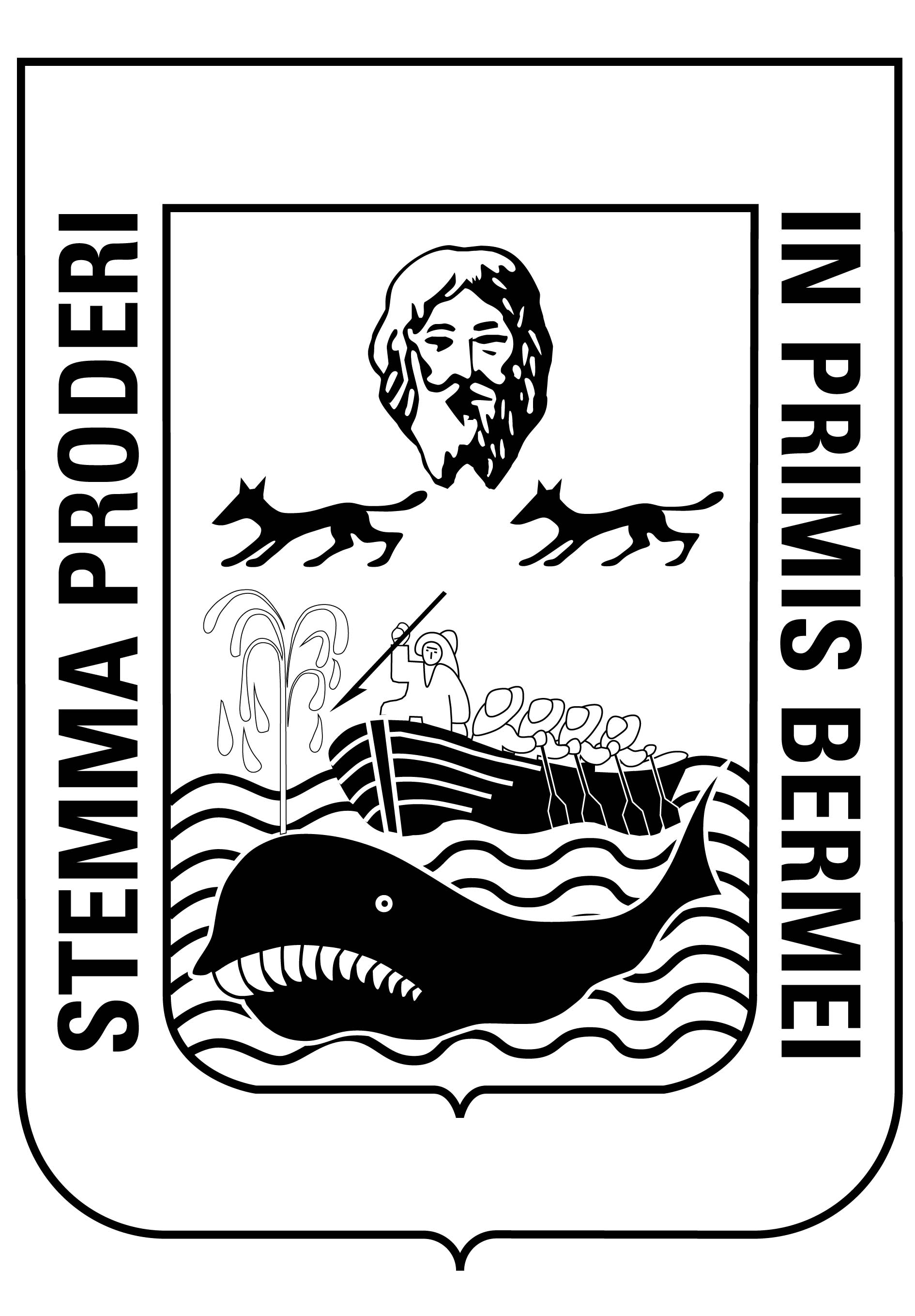 AKTEAOSOKO BILKUREA(2018/03)BertaratuakLehendakaria:	Idurre Bideguren Gabantxo (EH BILDU)Batzarkideak:Idazkaria:       Jurdana Uriarte LejarragaAztergaiak2018ko maiatzaren 16ko aktea irakurri eta onestea.A20 lurralde area finkatuaren egokitzapen geometriko eta juridikoa onartzea.325/2018 Alkatetza Dekretua berrestea: Tellaetxe tar Josu kalearen luzapenaren eraikuntza proiektua, A43 lurralde arean dagozan lurzatien desjaubetzapen espedientea hasiera baten onartzea.A43 lurralde arean dagozan lurzatien  desjabetza espedientea: eragindako ondasun eta eskubideen behin betiko onespena eta preminatasun adierazpena.Gaztelugatxeko San Juaneko lurzatiaren kontsezinoa Bermeoko Udalari emoteko eskaria egitea.Udal azokan libre dagozan postuak enkante bidez esleitzeko oinarriak onartzea.Arane Gibelortzaga auzoko alkatearen izendapenari egindako uko egitearen barri izatea eta hauteskunde prozesu barria zabaltzea.Montoro kasuarengaitik auzipetutako herritarrei alkartasun mozinoa onartzea.2018ko alkatetza dekretuen barri emotea. 640 zenbakitik 1118 zenbakira.Tokiko Gobernu Batzarraren erabagien barri emotea: maiatzaren 14 eta 21 eta ekaineko 4, 14, 18 eta 25ekoak.Ganerako organoen kontrola.Eskariak eta itaunak.Alkateak, legezko kopuru nahikoa dagoala ikusita, bilkura hasi dau eta jarraian deialdiko aztergaien zerrendan jasota dagozan gaiei heldu deutsoe. Emoitza honakoa izan da:1.- 2018KO MAIATZAREN 16KO AKTEA IRAKURRI ETA ONESTEA.2018ko maiatzaren 16ko 02/2018 aktea aho batez onartu da.2.- A20 LURRALDE AREA FINKATUAREN EGOKITZAPEN GEOMETRIKO ETA JURIDIKOA ONARTZEA.XedeaA20 lurralde area finkatuaren egokitzapen geometriko eta juridikoa onartzea.Aurrekariak Lehenengoa: 20 esku-hartze arearen hirigintza multzoaren kudeaketari buruzko espedientea ikusi da (SAN MARTIN), batez ere 1996ko uztailaren 29ko Planeamenduko Udal Arau Subsidiarioen behin betiko onarpenekoa (BAO 99.zenbakia, maiatzaren 26koa) eta 20.3 eremuari jagokon aldaketa puntuala eta uztailaren 1eko 632/2005 Foru Aginduz onartutakoa (2005eko uztailaren 18ko 135 zenbakidun BAO).Bigarrena: 2018ko maiatzaren 2an Urigintzako AOTk txostena egin eban.Hirugarrena: 2018ko maiatzaren 2an Urigintzako AOTk erabagi proposamena egin eban.Laugarrena: 2018ko maiatzaren 4an Urigintza, Obra eta Ingurumen batzordeak erispena emon eban.ArgudioakBakarra: Arau Subsidiarioen A.20 Lurralde Area osoaren kudeaketa egin ondoren, 2011ko irailaren 20ko Osoko Bilkuran onartutako Bermeoko Hiri antolamendurako Plan Orokorrean (2012ko apirilaren 24ko 78. BAO) berrikusi eta beronek ordezkatu zituen.Aitatutako plan orokorraren 2.14 y 6.2.21 artikuluetan zehaztutakoaren arabera, 20 area, area finkatu gisa kategorizatu da eta bertako egoitza eraikin guztiei “bloque impuesto” ezaugarria ezarri jake.Plan Orokorrean (2.1.7, 2.1.8, 3.2.3 eta 6.1.2 artikuluak) xedatzen dan bezala,  Area Finkatuetan, eraikigarritasunari, etxebizitza dentsitateari, okupazinoari eta bestelakoei buruzko urigintza-parametroak udalak zehaztu ahal izango ditu «in situ» egindako neurketa xehatuekin, eta hauek ordenantzen gainetik egongo dira, baita urigintza fitxa partikularren gainetik be. Aitatutako plan orokorreko aitatutako aginduekaz bat eta udalaren erispideen arabera, ezarritako ezaugarri geometrikoen eta arau partikularretan esleitu diran eraikitako gehienezko azaleren arteko balizko bat ez etortzeak antzematean, eurok egokitu ahal izango dira, beti be egiaztatutako errealitatea gailenduta.Guztiz finkatuta dagoan 20 Arearen ezaugarriak kontuan izanik, udal administrazinoak dagozan eraikinen azterketa topografiko edo takimetrikoa egin dau. Azterketa horren emoitza izan da, sestra ganeko eraikigarritasun fisikoak 56.041 metro karratuko sestra gaineko azalera hartzen dauela, 13.472 metro karratu sestraren azpian eraikita eta 3.558 metro karratu eraikitako lokaletan.Indarrean dagoan plan orokorraren arabera, eraikuntza finkoaren balizko ordezkapen baten aurrean, aitatutako eraikigarritasun fisikoa homogeneizatu beharko da aitatutako planeamenduaren 2.1.6 artikuluaren arabera, eta bere irakurketea edota interpretazinoa Plan Orokorraren 4.1.2 artikuluak aurreikusten dauazan eraikigarritasuna zenbatzeko arauekaz be bat etorri beharko da.  Erabagia Udal Osoko Bilkura honek, gehiengo soilez, EH BILDU (7) aldeko botoakaz eta EAJ-PNV (7), GUZAN (2) eta IZARTU BERMEO (1) abstentzionoagaz honakoa ERABAGI DAU:LEHENENGOA: A.20 esku-hartze arearen azaleraren eta eraikuntzaren (eraikigarritasuna) urigintza- parametroak honako honeetara egokitzea onartzea:  “6.2.21. artikulua.—A.20. Lurralde Areetarako EA-entzako xedapenak Azpizatiketa eta ezaugarri orokorrakArea finkatua da.Azalera:                                       Guztira:			51.240 m2Lukuruzko probetxamenduak				Guztira:SGan eraikia		          56.041 m2SAan eraikia		          13.472 m2Etxebizitzetan eraikia	          52.483 m2Lokaletan eraikia	            3.558 m2Etxebizitza kopurua	    	         429Dagozan etxebizitzak                       429Antolam. Kanpoko etxe.:  	             0Etx. gehikuntza		             0Eraikigarritasuna		            1,09 m2/m2Etxebizitza dentsitatea	             83 viv/ha”BIGARRENA: Esan aitatutako eraikigarritasunaren parametroak, eraikigarritasun fisiko edo gordinagaz bat datozela finkatutzat eta urigintza legezkotasunaren barruan hartzen dala, area finkatuetarako indarrean dagoan plan orokorrean aurreikusten diran eraikigarritasunaren neurketa erispideen eta ponderazino koefizienteen kalterik gabe.3.- 325/2018 ALKATETZA DEKRETUA BERRESTEA: TELLAETXE TAR JOSU KALEAREN LUZAPENAREN ERAIKUNTZA PROIEKTUA, A43 LURRALDE AREAN DAGOZAN LURZATIEN DESJAUBETZA ESPEDIENTEA HASIERA BATEN ONARTZEA.Jarraian, gehiengo osoz, EH BILDU (7), EAJ-PNV (7) eta IZARTU (1) aldeko botakaz eta GUZAN (2) abstentzinoagaz, 2018ko martxoaren 20ko 325. zenbakidun Alkatetza Dekretua BERRESTEA erabagi dabe batzordekideek.*325. Alkatetza Dekretua:XedeaTellaetxe tar Josu kalearen luzapenaren eraikuntza proiektua: A43 Lurralde Arean dagozan lurzatien desjabetza espedientea.AurrekariakLehenengoa: 2017ko abenduaren 7an Bizkaiko Foru Aldundiak Bermeoko saihesbidearekin lotura egiteko Tellaetxe tar Josu kalearen luzapenaren eraikuntza proiektua aurkeztu eban.Bigarrena: 2018ko urtarrilaren 28an Tokiko Gobernu Batzarrak, Tellaetxe tar Josu kalearen luzapenaren eraikuntza proiektua onartzea erabagi eban.ArgudioakLehenengoa: Tellaetxe tar Josu kalearen luzapenaren eraikuntza proiektuaren txosten justifikagarrian esaten danez, egin beharreko obrak onura publikokoak edo interes orokorrekoak dira, guzti hau Derrigorrezko Desjaubetzapen Legeko 10. artikuluak eta hurrengoek eta Toki Erregimenari jagokozan indarreko xedapenen Testu Bateratua onartzen dauen apirilaren 18ko 781/1986 Legegintzako Errege Dekretuaren 94. artikuluak xedatzen dabena kontuan hartuta.Bigarrena: Tellaetxe tar Josu kalearen luzapenaren eraikuntza proiektuak ezinbestez okupatu eta desjaubetu behar diran ondasunen deskribapen zehatza egiten dau, 781/1986 Legegintzako Errege Dekretuko 90. artikuluak eta hurrengoek, Derrigorrezko Desjaubetzapen Legeko 17. artikuluak eta hurrengoek eta Derrigorrezko Desjaubetzapen Araudiko 16. artikuluan eta hurrengoek agintzen dabenaren arabera.Jabe, eskubide eta ondasunen zerrenda honako hau da:Erreferentzia katastrala: 017 904 99 159 001Proiektuak ikututako azalera: 86,03 m2Titularra: L.I.JErreferentzia katastrala: 017 019 01 018 001Proiektuak ikututako azalera:5,30 m2Titularra:T.Z.U.ren oinordekoakErreferentzia katastrala: 017 004 049 00Proiektuak ikututako azalera:191,36 m2Titularra: T.Z.U.ren oinordekoakErreferentzia katastrala: 017 004 050 BProiektuak ikututako azalera:583,12 m2Titularra:S.M.T.Erreferentzia katastrala: 017 004 054 00Proiektuak ikututako azalera:74,20 m2Titularra:JA.B.A.Hirugarrena: Proiektuak ikututako ondasunen okupazioa premiazkoa da, beti be, Derrigorrezko Desjaubetzapen Legearen 52. artikulua kontutan hartuta.Tellaetxe tar Josu kalearen luzapenaren eraikuntza proiektua onartuta dago eta Foru Aldundiak obrak esleitzeko prozedura hasi behar dau. Proiektu hau aurrera egiteko pausu guztiak emonda dagoz, lurzati honeen erabilgarritasuna izan ezik. Bai Udalaren bai Foru Aldundiaren interesa da obra honeek hainbat arinen egitea, beraz, lurzati honeen erabilgarritasuna izatea premiazkoa da.Laugarrena: Desjabetzapen espedientea izapidetuko da Derrigorrezko Desjaubetzapen Legearen 52, 53, 85. artikuluak eta 781/1986 Legegintzako Errege Dekretuaren 90. eta 93. artikuluetan eta horreekin bat datozan gainontzeko xedapenetan oinarrituta.ErabagiaGoian aitatutako guztia kontutan hartuta, honako hau erabagi dot:LEHENENGOA: Tellaetxe tar Josu kalearen luzapenaren eraikuntza proiektuaren onura publikoa edo interes orokorra aitortzea; proiektuak ikututako lurretan okupazinoa beharrezkoa dala adierazotea eta obra hori burutzeko derrigorrezko desjaubetzapena egiteko administrazino espedienteari hasikerea emotea.BIGARRENA: Desjaubetzapen eraginetarako, ikututako ondasun eta eskubideak eta euren titularren zerrendea hasikera batean onartzea, txosten justifikagarrian zehztutako eta obra proiektuak kaltetutako ondasun eta eskubideen zerrendearen arabera.HIRUGARRENA: Tellaetxe tar Josu kalearen luzapenaren eraikuntza proiektua, desjaubetzapenaren xede diran ondasun eta eskubideen zerrendea eta euren titularrak jendaurrean ipintea, Bizkaiko Aldizkari Ofizialean eta egunkari batetan (edo batzuetan) argitaratuz.LAUGARRENA: Interesdunei jakinarazotea desjaubetzapen espedientea, bere dokumentazino guztiagaz, ikusgai egongo dala udal bulegoetan, eta Aldizkarian argitarazten dan egunetik hasita 15 egunen barruan, Bermeoko Udaleko Erregistro Orokorrean, proiektuari buruz edo ondasun eta eskubideetan egon daitekezan akatsak zuzentzeko egokiak deritxozan alegazino guztiak aurkeztu daitekezala.BOSGARRENA: Alkatetza Dekretu honen barri hurrengo Osoko Bilkuran emotea eta erabagi hau berrestea. Behin alegazino epea igarota, Osoko Bilkurak okupatu behar diren eta desjabetzapenaren objektu diren ondasun eta eskubideen behin betiko zerrenda onartzea eta okupatu beharreko ondasun eta eskubideen gaineko “Premiatasun Adierazpena” egitea.4.- A43 LURRALDE AREAN DAGOZAN LURZATIEN  DESJABETZAPEN ESPEDIENTEA: IKUTUTAKO ONDASUN ETA ESKUBIDEEN BEHIN BETIKO ONESPENA ETA PREMIATASUN ADIERAZPENA.XedeaA43 Lurralde Arean dagozan lurzatien desjabetza espedientea. Eragindako ondasun eta eskubideen behin betiko onespena eta preminatasun adierazpena.AurrekariakLehenengoa: 2017ko abenduaren 7an Bizkaiko Foru Aldundiak Bermeoko saihesbideagaz loturea egiteko Tellaetxe tar Josu kaleko luzapenaren eraikuntza proiektua aurkeztu eban.Bigarrena: 2018ko urtarrilaren 28an Tokiko Gobernu Batzarrak, Tellaetxe tar Josu kaleko luzapenaren eraikuntza proiektua onartzea erabagi eban.Hirugarrena: 2018ko martxoaren 20an Alkatetzak Dekretuz erabagi eban, Tellaetxe tar Josu kaleko luzapenaren eraikuntza proiektuaren onura publikoa eta interes orokorra aitortzea, lurren okupazinoa premiazko adierazotea eta derrigorrezko desjabetza egiteko espedientea hastea. Era berean, A43 Lurralde Arean dagozan lurzatien desjabetza espedienteak eragindako ondasun eta eskubideen zerrendea hasieraz onartzea erabagi eban.Laugarrena: Iragarkia 2018ko martxoaren 27an egunkarietan eta 2018ko apirilaren 3an Bizkaiko Aldizkari Ofizialean argitaratu zan.Bosgarrena: 2018ko apirilaren 9an J.U.L. jaunak alegazinoak aurkeztu ebazan.Seigarrena: 2018ko apirilaren 12an J.A.B.A. jaunak alegazinoak aurkeztu ebazan.Zazpigarrena: 2018ko apirilaren 27an J.A.E.B. jaunak alegazinoak aurkeztu ebazan.Zortzigarrena: 2018ko ekainaren 8an Urigintza, Obra eta Ingurumen batzordeak irizpena emon eban.ArgudioakLehenengoa: Aurkeztutako alegazinoen inguruan honako hau esan beharra dago:1.- J.U.L. jaunak, 017 004 050B erreferentzia katastrala daukan lurzatiaren jaubea dala adierazo dau eta lurzatiaren eskriturak aurkeztu dauz.J.U.L. jaunak, 017 004 050B erreferentzia katastrala daukan lurzatiaren jaubea dala frogatu dau beraz, alegazinoa onartu beharra dago.2.- J.A.B.A. jaunak adierazo dau interes orokorra dala-eta desjebetza espedienteari ez deutsola eragozpenik ipiniko baina A43 Lurralde Arean desjabetu barik geratzen jakozan lurzatien inguruko desadostasuna agertarazo dau eta lurzati horreen inguruko erabagia hartzeko eskatu dau.Alegazino honen kopia Foru Aldundira bialdu beharra dago, lurzati horreek A43 Lurralde Area barruan dagozalako eta desjabetu barik itzi dabezan lurzatiekaz zer egingo daben jakin ahal izateko.3.- J.A.E.B. jaunak, 017 004 054 00 erreferentzia katastrala daukan lurzatiaren jaubea dala adierazo dau eta hainbat alegazino aurkeztu dauz.Esan beharra dago A43 Lurralde Arean dagozan lurzatien desjabetza espedienteak eragindako ondasun eta eskubideen hasierako zerrendan ez dala J.A.E.B. jaunaren jaubetzako lurzatirik agertzen.J.A.E.B. jaunak aurkeztutako alegazinoetan, 017 004 054 00 erreferentzia katastrala daukan lurzatiaren jaubea dala adierazo dau. Baina desjabetza espedientean agertzen dan lez, lurzati horren jaubea ez da J.A.E.B. jauna, J.A.B. A. jauna baino. J.A.B.A. jaunak, 017 004 054 00 erreferentzia katastrala daukan lurzatiaren jaubea dala frogatu dau beraz, J.A.E.B. jaunak aurkeztutako alegazinoak ezeztatu beharra dagoz, legitimazino aktiborik ez daukalako-Bigarrena: Behin alegazino epea igaro ondoren, ondasunak okupatzeko premia adierazo eta eragindako ondasun eta eskubideen zerrendea behin betiko onartu behar da, horretarako Derrigorrezko Desjabetza arautzen dauan Legearen 20. artikuluak eta hurrengokoek xedatutakoa jarraituz.20.artikulua:A la vista de las alegaciones formuladas por quienes comparezcan en la información pública, el Gobernador civil, previas las comprobaciones que estime oportunas, resolverá, en el plazo máximo de veinte días, sobre la necesidad de la ocupación, describiendo en la resolución detalladamente los bienes y derechos a que afecta la expropiación, y designando nominalmente a los interesados con los que hayan de entenderse los sucesivos trámites. Sólo tendrán la condición de interesados a estos efectos las personas definidas en los artículos 3.º y 4.º.Téngase en cuenta que los Gobernadores Civiles han sido suprimidos por la Ley 6/1997, 14 abril, de Organización y Funcionamiento de la Administración General del Estado («B.O.E.» 15 abril), asumiendo los Delegados del Gobierno las competencias que la legislación vigente les atribuía. 21. artikulua:1. El acuerdo de necesidad de ocupación inicia el expediente expropiatorio.2. Dicho acuerdo se publicará en igual forma que la prevista en el artículo 18 para el acto por el que se ordene la apertura de la información pública.3. Además habrá de notificarse individualmente a cuantas personas aparezcan como interesadas en el procedimiento expropiatorio, si bien en la exclusiva parte que pueda afectarlas.22. artikulua:1. Contra el acuerdo de necesidad de ocupación se dará recurso de alzada ante el Ministerio correspondiente, que podrán interponer los interesados en el procedimiento expropiatorio, así como las personas que hubieran comparecido en la información pública.2. El plazo para la interposición del recurso será el de diez días, a contar desde la notificación personal o desde la publicación en los «Boletines Oficiales», según los casos.3. El recurso habrá de resolverse en el plazo de veinte días. La interposición del recurso de alzada surtirá efectos suspensivos hasta tanto se dicte la resolución expresa. Contra la orden ministerial resolutoria del recurso no cabrá reclamar en la vía contencioso-administrativa.Beraz, okupatu beharreko ondasunak honako honeek dira:Erreferentzia katastrala: 017 904 99 159 001Proiektuak eragindako azalerea: 86,03 m2Titularra: L.I.J.Erreferentzia katastrala: 017 019 04 018 001Proiektuak eragindako azalerea: 5,30 m2Titularra: T. U.Z. oinordekoakErreferentzia katastrala: 017 004 049 00Proiektuak eragindako azalerea: 191,36 m2Titularra: T.U.Z. oinordekoakErreferentzia katastrala: 017 004 050 BProiektuak eragindako azalerea: 583,12 m2Titularra: J.U.L.Erreferentzia katastrala: 017 004 054 00Proiektuak eragindako azalerea: 74,20m2Titularra: J.A.B.A.Hirugarrena: Proiektuak eragindako ondasunen okupazinoa premiazkoa da, beti be, Derrigorrezko Desjabetza Legearen 52. artikulua eta honako hau kontuan hartuta: Tellaetxe tar Josu kalearen luzapenaren eraikuntza proiektua onartuta dago eta Foru Aldundiak obrak esleitzeko prozedura hasi behar dau. Proiektu honek aurrera egiteko pausu guztiak emonda dagoz, lurzati honeen erabilgarritasuna izan ezik. Bai Udalaren bai Foru Aldundiaren interesa da obra honeek hainbat arinen egitea, beraz, lurzati honeen erabilgarritasuna izatea preminazkoa da.Beraz, desjabetza proiektua eta eragindako ondasun eta eskubideen zerrendea behin betiko onartu ondoren eta ondasunak okupatzeko premina adierazo ondoren, Derrigorrezko Desjabetza Legearen 52 artikuluak xedatutakoari jarraituz, desjabetza preminazkoa adierazo dala ikusirik, ondasunak berehala okupatzeko eskubidea dago onartutako proiektuaren eta zuinketaren arabera.Honako hau dino Derrigorrezko Desjabetza Legearen 52. artikuluak:Excepcionalmente y mediante acuerdo del Consejo de Ministros, podrá declararse urgente la ocupación de los bienes afectados por la expropiación a que dé lugar la realización de una obra o finalidad determinada. En el expediente que se eleve al Consejo de Ministros deberá figurar, necesariamente, la oportuna retención de crédito, con cargo al ejercicio en que se prevea la conclusión del expediente expropiatorio y la realización efectiva del pago, por el importe a que ascendería el justiprecio calculado en virtud de las reglas previstas para su determinación en esta Ley. Esta declaración podrá hacerse en cualquier momento e implicará las siguientes consecuencias:1.ª Se entenderá cumplido el trámite de declaración de necesidad de la ocupación de los bienes que hayan de ser expropiados, según el proyecto y replanteo aprobados y los reformados posteriormente, y dará derecho a su ocupación inmediata2.ª Se notificará a los interesados afectados, según los artículos 3.º y 4.º de esta Ley, el día y hora en que ha de levantarse el acta previa a la ocupación. Esta notificación se llevará a efecto con una antelación mínima de ocho días y mediante cédula. Caso de que no conste o no se conozca el domicilio del interesado o interesados, se entregará la cédula al inquilino, colono u ocupante del bien de que se trate, sin perjuicio de dar cumplimiento a lo dispuesto en el artículo 5.º de esta Ley. Con la misma anticipación se publicarán edictos en los tablones oficiales y, en resumen, en el «Boletín Oficial del Estado» y en el de la provincia, en un periódico de la localidad y en dos diarios de la capital de la provincia, si los hubiere.3.ª En el día y hora anunciados se constituirán en la finca que se trate de ocupar, el representante de la Administración, acompañado de un perito y del Alcalde o Concejal en que delegue, y reunidos con los propietarios y demás interesados que concurran, levantarán un acta en la que describirán el bien o derecho expropiable y se harán constar todas las manifestaciones y datos que aporten unos y otros y que sean útiles para determinar los derechos afectados, sus titulares, el valor de aquéllos y los perjuicios determinantes de la rápida ocupación. Tratándose de terrenos cultivados se hará constar el estado y extensión de las cosechas, los nombres de los cultivadores y el precio del arrendamiento o pactos de aparcería en su caso. Si son fincas urbanas se reseñará el nombre de los arrendatarios, el precio del alquiler y, en su caso, la industria que ejerzan. Los interesados pueden hacerse acompañar de sus peritos y un Notario.4.ª A la vista del acta previa a la ocupación y de los documentos que obren o se aporten en el expediente, y dentro del plazo que se fije al efecto, la Administración formulará las hojas de depósito previo a la ocupación. El depósito equivaldrá a la capitalización, al interés legal del líquido imponible, declarado con dos años de antelación, aumentando en un 20 por 100 en el caso de propiedades amillaradas. En la riqueza catastrada el importe del depósito habrá de ser equivalente a la cantidad obtenida capitalizando al interés legal o líquido imponible o la renta líquida, según se trate de fincas urbanas o rústicas, respectivamente. En los casos de que la finca en cuestión no se expropie más que parcialmente, se prorrateará el valor señalado por esta misma regla. Si el bien no tuviera asignada riqueza imponible, servirá de módulo la fijada a los bienes análogos del mismo término municipal. La cantidad así fijada, que devengará a favor del titular expropiado el interés legal, será consignada en la Caja de Depósitos. Al efectuar el pago del justiprecio se hará la liquidación definitiva de intereses.5.ª La Administración fijará igualmente las cifras de indemnización por el importe de los perjuicios derivados de la rapidez de la ocupación, tales como mudanzas, cosechas pendientes y otras igualmente justificadas, contra cuya determinación no cabrá recurso alguno, si bien, caso de disconformidad del expropiado, el Jurado Provincial reconsiderará la cuestión en el momento de la determinación del justiprecio.6.ª Efectuado el depósito y abonada o consignada, en su caso, la previa indemnización por perjuicios, la Administración procederá a la inmediata ocupación del bien de que se trate, teniendo en cuenta lo dispuesto en los párrafos segundo y tercero del artículo 51 de esta Ley, lo que deberá hacer en el plazo máximo de quince días, sin que sea admisible al poseedor entablar interdictos de retener y recobrar.7.ª Efectuada la ocupación de las fincas se tramitará el expediente de expropiación en sus fases de justiprecio y pago según la regulación general establecida en los artículos anteriores, debiendo darse preferencia a estos expedientes para su rápida resolución.8.ª En todo caso, sobre el justiprecio acordado definitivamente para los bienes objeto de este artículo, se girará la indemnización establecida en el artículo 56 de esta Ley, con la especialidad de que será fecha inicial para el cómputo correspondiente la siguiente a aquella en que se hubiera producido la ocupación de que se trata.Ondasun eta eskubideen okupazinoa eginda, ondasun eta eskubideen baliojustua zehaztu behar da, horretarako Derrigorrezko Desjabetza arautzen dauan Legearen 24. artikuluak eta hurrengokoek xedatutakoa jarraituz.ErabagiaUdalaren Osoko Bilkura honek, gehiengo osoz, EH BILDU (7), EAJ-PNV (7) eta IZARTU BERMEO (1) aldeko botoakaz eta GUZANen (2) abstentzinoagaz honakoa ERABAGI DAU:LEHENENGOA: J.U.L. jaunak aurkeztutako alegazinoa onartzea.BIGARRENA: J.A.B.A. jaunak aurkeztutako alegazinoa Foru Aldundira bialtzea.HIRUGARRENA: J.A.E.B. jaunak aurkeztutako alegazinoa ez onartzea, legitimazino aktiborik ez daukalako.LAUGARRENA: A43 Lurralde Arean dagozan lurzatien desjabetza espedienteak eragindako ondasun eta eskubideen zerrendea behin betiko onartzea eta ondasunak okupatzeko premina adierazotea, eta Bizkaiko Aldizkari Ofizialean eta egunkari baten (edo batzutan) argitara emotea.BOSGARRENA: Osoko Bilkurak, Derrigorrezko Desjabetza Legearen 52. artikuluari jarraituz, okupatu beharreko ondasun eta eskubideen ganeko Premiatasun Adierazpena egitea.SEIGARRENA: Alkatea ahalmentzea, desjaubetza jardun honen tramitazinoak jarraitzeko  beharrezkoak diran ekintzak egiteko.ZAZPIGARRENA: Aurretiazko okupazino aktea sinatzeko eguna finkatzea eta jagokon deialdia egitea.5.- GAZTELUGATXEKO SAN JUANEKO LURZATIAREN KONTSEZINOA BERMEOKO UDALARI EMOTEKO ESKARIA EGITEA.XedeaGaztelugatxeko San Juaneko lurzatiaren kontsezinoa Bermeoko Udalari emoteko eskaria egitea.Aurrekariak Lehenengoa: 2016ko urriaren 10ean Alkatetzeak eskatu eban Euskal Herriko Itsasertz-Mugartean, Gaztelugatxeko San Juaneko lurzatiaren kontsezinoa Bermeoko Udalari emoteko.Bigarrena: 2018ko ekainaren 4an Urigintzako AOTk txostena egin eban.Hirugarrena: 2018ko ekainaren 8an Urigintza, Obra eta Ingurumen batzordeak erispena emon eban.ArgudioakBakarra: Itsasertzaren 22/1988 Legeak xedatutakoari jarraituz, itsaso eta lehorraren arteko jabari publikoa okupatzeko, beharrezkoa da Itsasertz-Mugartean jabari publiko horren kontsezinoa eskatzea.Erabagia Udal Osoko Bilkura honek, aho batez, honakoa ERABAGI DAU:BAKARRA: 2016ko urriaren 10ean Bermeoko Udaleko Alkateak egindako eskaria berrestea eta Bermeoko Udala lurzatiaren jaube dan heinean, Gaztelugatxeko San Juaneko lurzatiaren kontsezinoa Bermeoko Udalari emotea.6.- UDAL AZOKAN LIBRE DAGOZAN POSTUAK ENKANTE BIDEZ ESLEITZEKO OINARRIAK ONARTZEA.XedeaUdal azokan libre dagozan postuak enkante bidez esleitzeko oinarriak onartzea.AurrekariakLehenengoa: Udal azokan libre dagozan postuak enkante bidez esleitzeko oinarriak prestatu dira.Bigarrena: 2018ko ekainaren 12an Merkataritza, Sustapen eta Turismoko batzordeak erispena emon eban.ArgudioakLehenengoa: Aitatutako oinarriak barriro BAOn argitaratzeko epea heldu da.Bigarrena: Horretarako, Osoko Bilkuran onartu beharko dira.Erabagia Udal Osoko Bilkura honek, aho batez, honakoa ERABAGI DAU:BAKARRA: Udal azokan libre dagozan postuak enkante bidez esleitzeko oinarriak onartzea.Udal azokan libre dagozan postuak enkante bidez esleitzeko oinarriak onartzea.XedeaBermeon udal azokan libre dagozan postuak enkante bidez esleitzea da deialdi honen xedea.Libre dagozan azokako postuak, 3 modulu moetatan sailkatzen dira:Lehenengo modulu moetea pertsianeagaz ixten diran 9m2-ko postu finkoak dira.  Hutsik dagozanak honeek dira: 1, 2, 5, 8, 9 eta 10 zenbakidunak barruan eta 24, 25, 31, 32, 33, 34, 35 eta 36 zenbakidunak kanpoan.Bigarren modulu moetea eskaileren azpian dagozan postu finko 2: 38 eta 39 zenbakidunak (biak kanpoan)Hirugarren modulu moetea, metalezko mahai finkoak.  Hutsik dagozanak honeek dira: 1, 2, 3, 7, 8, 9, 10, 14 eta 15 zenbakidunak.Emakida jabetza eskubidea salbu eta hirugarrenen kalte barik emongo da.Udal Azokako ezaugarriakIzena: "BERMEOKO UDAL AZOKA".Kokapena: Zubiaur tar Kepa 26-28AIdizkakotasuna: Egunerokoa, egun hori jaia ez bada. Ordutegia (zamalanak): Saltokietako titularrak eta euren enplegaduak, jentearentzako saltokia zabaldu baino ordubete lehenago sartu daitekez Azokara eta ordubete geroago urten.Ordutegia (salmentea): Azokea 7:30etan zabaltzen da eta 20:30etan ixten da.  Salmenta aukerea, beraz,  8:30etik 19:30era.Emakidearen iraunaldiaEnkante honen xede dan emakidearen iraunaldia 30 urtekoa da. Epe hau luzaezina da.Epea amaituta emakidadunek postuak libre itzi beharko dabez eta Udalaren eskura ipiniko dabez, egoera onean eta garbi, eta egindako obrak edota hobakuntzak, udalaren titularitatera pasatuko dira ez bada eramangarriak dirala ezelako obra edo apurketa egin barik.Horrela egingo ez balitz, udalak kaleratze administrazioa bideratzeko ahalmena eukiko dau eta, behin kaleratzea exekutatu, postuan geratzen diran ondasun eta hobakuntzak udalaren titularitatera pasatuko dira, bardin eramangarriak izan zein ez.Lizitazino prezioa (kanona):Lizitazino Prezioak, honakoa da: 1 modulua 300 € urte bakotxeko.2 modulua 262,96 € urte bakotxeko.3 modulua 123,46 € urte bakotxeko.Hori horrela, ENKANTE PUBLIKOA, prezio horretatik hasita gorantz egingo da, eta eskaintzarik abantailatsuenari eta Bermeoko Udalarentzat etekinik handiena suposatuko dauenari adjudikatuko jako.Ondasun multzo bakotxean, preziorik altuena eskaintzen dauenak lehentasuna eukiko dau multzo horretako zein postu gura dauan aukeratzerako orduan. Beraz, eskainitako prezioen arabera finkatuko da aukeratzeko hurrenkerea.Adjudikazino formeaKontratu hau ENKANTE PUBLIKO bidez esleituko da eta, bardinketarik egongo balitz, zozketa bidez erabagiko litzateke.Adjudikazino erispideak.Esleipen modua enkantea danez, prezioa bakarrik hartuko da kontuan adjudikazinoa egiteko orduan.Eskariak aurkezteko baldintza orokorrak. 1.-  Jagokon jarduera ekonomikoa gauzatzeko gaitasun teknikoa eta materiala izatea.  (Prestakuntzea, elikagaien manipulazino arloko formazinoa, inbertsinoei aurre egiteko baliabide ekonomikoak …)2.-  Bermeoko Udalagaz, legezko errekurtsoaren zain ez dagoan ezertariko zorrik ez eukitea.3.- Foru Ogasunagazko zerga betebeharrak eta Gizarte Segurantzeagazkoak egunean eukitea.Proposamenak aurkezteaBaldintza pleguak eta ganerako dokumentazinoa berh@z bulegoan aztertu eta eskuratuko dira, ordutegi honetan: Goizez 8:30etatik 14:30etara arte, astelehenetik barikura, eta 10:00etatik 13:00etara arte, zapatuetan. Arratsaldez 16.30etatik 19:00etara (martitzen eta eguenetan bakarrik). Deialdia egiten dan egunetik lizitazino data egunera arteko epea egongo da dokumentazinoa aztertu eta eskuratzeko.Proposamenak Udalaren Erregistro Orokorrean (berh@z bulegoan) aurkeztuko dira hamabost laneguneko epean, Bizkaiko Aldizkari Ofizialean deialdiaren iragarkia publikatu eta hurrengo egunetik zenbatzen hasita.Proposamenak aurkezteko epea amaituta, mahaiak, A gutunazala zabalduko dau eta, inolako akats materialik aurkituko baleu, hiru (3) laneguneko epea, ez gehiago, emongo dau, egoki ikusten badau, parte hartzaileak akatsak zuzendu daizan.B gutunazalak, mahaiak finkatutako egun eta orduan zabalduko dira. Horren barri emongo jake parte-hartzaileei telefonoz edo e-mail bidez, ekintza publiko horretan parte hartzeko aukerea izan daien. Mahaiaren osaketaMahaia kide hauekin osatuko da:Lehendakaria: Irune Ormaetxea Legarreta and., sail arduraduneko zinegotzi delegatua (bere ordez, Idurre Bideguren Gabantxo and.)Kideak: Jurdana Uriarte Lejarraga and., Udaleko idazkari orokorra (bere ordez, Karmele Muñoa Arrigain and.), Edurne Urrutia Uriante and., Udal kontu hartzailea (bere ordez, Idurre Basterretxea Altonaga and.), Karmele Muñoa Arrigain and. Administrazino Orokorreko teknikaria (bere ordez, Ainara Etxebarria Agorria and.), eta Nere Mintegi Elorraiga and. sail arduraduneko teknikaria (bere ordez, Iraide Egireun Goiri and.) Idazkaria: Agurtzane Aiestaran Ormaza and. sail arduraduneko administrari laguntzailea (bere ordez, Iraide Egireun Goiri and.).Dokumentazinoa eta onarpenaEskaintzaileak, gutunazal itxi bi aurkeztuko dauz ondorengoa agerturik: “Bermeoko Azokako postuen esleipenerako enkantean parte hartzeko proposamena” izenburua; lizitatzailearen edo horren ordezkoaren izena be agertuko da.“A” GUTUNAZALA: “Dokumentazino Orokorra” azpi-izenburua eukiko dau eta, gutunazal honetan, ondorengo dokumentuak sartu beharko dira:-Proposamena sinatzen dauenaren NANa.-Pertsona juridikoa bada, Soziedadearen Konstituzino Eskriturearen kopia baimendua, edo notaritzako testigantzea, edo behar dan moduan legeztatutako fotokopia, eta proposamena sinatzen dauenaren alde emondako ahalmen nahikodun ahalordea edo testigantza notariala, Merkatal Erregistroan inskribaturiko bataren eta bestearen dokumentu bateratu bat.-Ogasunazko betebehar guztiak ordainduta eukitearen Lurraldeko ziurtagiria.-Gizarte Segurantzeagaz betebehar guztiak ordainduta eukitearen ziurtagiria. -Enkantean parte hartzeko debekurik ez izatearen aitorpena (2. edo 3. Eranskina).-Erantzukizunpeko aitorpena, honakoak aitortuz (4. Eranskina):Ezarritako baldintzak beteten dabezala.Jarduerearen hasieratik bertatik hori egiaztatzen daben agiriak izango dabezala, eta jarduera garatzeko legediak ezartzen dauzan baldintza guztiak beteko dabezala.Baimena indarrean dagoan bitartean beteko dabezala.Elikagaiak saltzeko asmoa euki ezkero, elikagaiak saltzeko araudiak ezarten dauzan baldintza guztiak beteten dauzala, elikagaien manipulazino arloko formazinoa besteak beste.“B” GUTUNAZALA: Eskaintza ekonomikoa, Baldintza honen azkenean erantsitako proposamen ereduaren arabera, postua eskuratzeko eskaintzen dan kantidade zehatza ezarriko da (1. Eranskina). Aitatutako dokumentuak ez aurkezteak, edota, aurreko atalean aurreikusitakoa zehatz ez beteteak, eskaintzea ez onartzeko zioa emongo dau, Herri Administrazinoen Prozedura Administratibo Orokorra arautzen dauan 39/2015 Legearen 68. artikuluan xedaturikoan izan ezik.Adjudikazinodunak, 15 eguneko epe barruan jakinarazo beharko dauz sortu daitekezan ezgaitasun eta bateraezintasunak. Prozedurea.Proposamenak zalbadu eta, gehienez, hilabeteko epean, jagokon udal organoak, postuen esleipena egingo dau. Adjudikazinoa egin ondoren, adjudikazinoduna, horren jakinarazpena hartu eta ondorengo egunetik hasita, honetara dago behartuta: hamabost laneguneko epean, emakida kontratua sinatzera.Parte-hartzaileari egotzi leikiozan kausak dirala medio, aurreko klausuletan azaldutako dokumentuetariko edozein falta, edo osotu barik dagozalako kontratua formalizatu ezin izango balitz, administrazinoak, interesatuari audientzia emon eta gero, hori suntsitzea erabagiko leuke.Kontratua suntsiarazten dan kasuan, adjudikazinoa baliogabe geratuko da.Kausak ez balira esleipendunari egoztekoak, Administrazinoak luzatu egingo leuke idazki arrazoituaz, adjudikazinodunari epe barria jakinarazota, honek inondik be ezin izango leuke ezarritako eperik gainditu, tratatzen dan kausaren ondorioz galduta gertatu daitekeen denpora berbera.Kontratuaren formalizazinoagaz batera, adjudikaziodunak Plegu honegaz bat datorrenaren adostasuna sinatuko dau. Dokumentu hau eta adjudikatutako eskaintzen ezaugarriek, kontratuzko izaerea eukiko dabe.BermeakParte hartzaileek 100 euroko behin-behineko bermea jarri behar dabe enkante honetan parte hartzeko. Esleipen proposamena egin eta gero, diru kopuru hori itzuli egingo da. Halanda guzti be, behin-behineko bermea mantendu egingo da, proposamenean agertzen dan parte hartzaileari adjudikatzeko erabagia hartu arte. Esleipena egin orduko euren proposamena beste arrazoi barik atzera egiten badabe bermea galtzeko zioa izango litzateke.Bermeak itzultzeaFidantzea, behin betiko adjudikazinoa egin ondoren itzuliko jake lizitatzaileei, adjudikaziodunari izan ezik, honeri jagokon emakida kontratua sinatu eta ondoren itzuliko jako.Esleipendunak emakida kontratua sinatzeari uko egingo baleutso, bermea galtzeko zioa izango litzateke.Udal emakidearen agiria.Emakida kontratua formalizatzeaz gain, udalak postuen emakida agiria emongo dau, ondorengoa jasoko dauena espresuki:Emakidearen titularraren eta bere izenean aritzeko baimena daukan edo daukien pertsona edo pertsonen identifikazinoa.Kokagune eta postuaren zenbakia.Baimendutako produktuak edo jarduerea.Jarduerea garatzeko ordutegia.Okupatuko dan/diran modulua/k.Instalakuntzearen berezitasunak.Esleipendun guztiei nortasun txartel bat emango jake, ondorengoa jarrita:Titularra eta baimendutako pertsonak balegoz - identifikazinoa.Saltzeko baimenaren balio epealdia.Baimendutako produktuak.Saltokiaren zenbakia.Identifikazino hau beti izango dau erakusgai, udal aginteak eskatuz gero.Emakidadunaren eskubideak eta betebeharrak.Bermeoko Udal Azokearentzat barruko Udal Araudiaren Ordenantzaren arabera, honako honeek izango dira titular eta saltzaileen eskubide eta betebeharrak:  Eskubideak- Emakidadunak diranak hartuko dira titular modura. Saltzaile lez, titularrak izan edo ez, salmenta jardueran ari diranak hartuko dira.- Euren jarduerea, ezarritako eran burutzeko beharrezkoak diran zerbitzu publikoko ondasunak erabilteko eskubidea izango dabe saltokietako titularrek.- Salmentak eskudiruz egingo dira. Azokan bertan lehen erositako zeozer ordaindu ez badau erosleak, saltzen ari dan salgaiaren salmentea ukatu leikio saltzaileak.Betebeharrak-Behartuta egongo dira saltzaileak:a) Saltzen dauzan gai guztien prezioa agertzen dauen taulatxu bat ipinten jendaurrean.b) Saltzeko erakutsita daukan bariedade bakotxari jagokon prezioa jarri beharko dau; salgai bakotxari kiloko, litroko, dozenako edo piezako prezioa adierazten dauen txartel edo banderatxo bat jarririk, artikuluaren sailkapenagaz batera.c) Janariak erabili ahal izateko formazinoa izatea.-Behartuta egongo dira titularrak:1. Bai pertsonalki edota lehen graduko senide bitartez, saltokia okupatzera, Araudi honek ezarritako baldintzetan, ez bada enpresa bat dala. Kasu honetan, enpresearen langileak egon dira saltokian.2. Udalak onartuta daukazan eskubideak, tasak edo prezio publikoak ordaintzea.3. Adjudikatutako postuetan edozelako obra edo instalakuntzea egiteko udal lizentzia lortzea.4. Saltzen diran artikulu edo artikuluen izakin guztiak begi-bistan izatea. Ezin izango dabe, beraz, gordeta, aukeratuta edo bereiztuta euki euretariko zati bat. Izozkailuan dagozanak be saltzera ipintea agindu leike udalak. Saltokian dagoan guztia saltzeko dagoala ulertuko da, «salduta» leku agirian ez badakar.5. Saltzaileak euren artean, bezeroakaz eta baita Azokan lan egin behar daben udal funtzionarioakaz portaera ona izango dabe.6. Garbitasunik handiena izango dabe eta bezeroek salgaiak eskuartean ez erabilten ahaleginduko dira.7. Udal ordezkariari edota udal albaitariari edo honeek izendatutako pertsonei erakutsiko deutsiez saltzeko daukiezan salgai guztiak, armairu, hozkailu edo ontzietan dagozanak be bai. Ezin izango dabe ikuskapenaren aurka egin ez eta, diktamena egin ondoren, herriaren osasunarentzat kaltegarri lez aitortuak diranak kentzearen aurka be ez.8. Baimendutako titularrek eta bertan arituko diran langileak, ahal dan neurrian, euskaldunak izango dira, agurra eta  lehenengo berbea euskeraz izango dira, eta euskeraz normaltasun osoz jarduteko gaitasuna izango dabe. Izan be, euren lan hizkuntzea euskerea izango da, eta  zerbitzua be euskeraz emongo dabe, beti be bezeroak euskerea ez dan beste hizkuntzaren bat aukeratzen ez badau.Saltokiaren titutalarrak euskeraz ez jakitekotan be, agurra beti izango da euskaraz.9. Saltokian errotulurik ipintekotan, euskeraz ipiniko dira. Horrezaz ganera, Azokako errotuluen bateratasuna gordeteko ezaugarriak be bete beharko dira.Errotulua ipinteagaitik diru-laguntzak izango dauz emakidadunak Errotuluak Euskeraz ipinteko Diru-laguntzak arautzen dauzan Ordenantzeagaz bat etorrita. 10. Saltokietan salgaiak identifikatzeko, Bermeoko Udal Azokearen barru Araudiaren 21. artikuluan zehazten diran taulatxuak, txartelak eta banderatxuak euskeraz idatzita egongo dira.11. Aurreko puntuan ezarritakoaz gain, saltokian zein saltokitik kanpo ipini beharreko edozein iragarki, ohar, abisu... euskeraz ondo idatzita egongo dira. Eta, beste hizkuntzaren batean idatzi behar izatekotan, euskerazko testuari lehentasuna emongo jako, euskerazko testua bi aldiz handiago idatziz.12. Jarduerearen publizidaderik egitekotan, euskeraz egingo da.13. Udaleko Euskera Sailak aholkularitzea eta baliabide teknikoak eskainiko deutsoz emakidadunari, bere ohiko jardunean euskerearen erabilera egokia ziurtatzeko beharrezkoa dauenean.14. Udalak  saltokiaren titularragaz izango dauzan  hartu-emonetan euskerea erabiliko dau, idatzizkoan zein ahozkoan.15. Erosketearen frogagiri lez albarana izatea, eroslearen izena, erositako artikuluak, prezioa, neurketa unidadea eta egunagaz. 16. Saltzeko erakutsita daukien bariedade bakotxari jagokon prezioa jarri beharko deutsie; salgai bakotxari kiloko, litroko, dozenako edo piezako prezioa adierazoten dauen txartel edo banderatxu bat jarririk, artikuluaren sailkapenagaz batera.17. Betebehar guztiak, bai fiskalak eta bai laboralak beteta eukitea, baita jarduera garatzeko legediak agintzen dauzan bestelakoak. Jarduera garatzeko beharrezko baimenak eskuratuta eukiko dabez eta jarduerak irauten dauan uneoro egunean mantendu beharko dabez. Emakidea iraungitzea.Postuen ganeko emakidea iraungiko da:a) Emakidearen Epea amaitzean.b) Titularrak uko egitean.c) Titularra hil edo enpresea desegitean.d) Emakidea galtzea eragin dauen zigorra emon dalako, udal Ordenantzagaz bat.e) Udalari jarritako legezko errekurtso barruan ez dagoan prezio publikorik/tasarik ordaindu barik izateagaitik.f) Emakidea lortzeko eskatu diran baldintza guztiak edo bataren bat galtzean.Emakidea iraungitzea, eskudun udal organoak hartutako erabagi bidez egingo da, interesdunari aurretiaz hamabost (15) laneguneko epearen barruan aurretiazko audientzia emon eta gero, ez bada a), b) eta c) kasuakaitik iraungitzen dala.     Bermeon, 2018ko ….……anALKATEAIdurre Bideguren Gabantxo1. ERANSKINA................................................................................................................. jaun/andereak, .................................ko ........................................... kalean, ............ zenbakian bizi danak, ………………  telafono zenbakia eta ............................. zenbakidun  NANa daukanak, bere izenean edo/eta ........................................................ Enpresearen ordezkari lez, eta ........................ko ……………………………………… kalean, .............. zenbakian helbidea dauanak, .................................... telefono zenbakia, eta ........................................... IFZ daukanak Klausula Administratibo Partikularren Pleguan aurreikusitako eran kreditatzen dodana, zera adierazoten dot:	1.- Bizkaiko Aldizkari Ofizialean argitaratutako iragarkiaren bidez, ENKANTE PUBLIKO eran deialdia ezagutu ahal izan dodala, Udal Azokako postuak eskuratzeko. 2.- Enkate honen oinarriak jasoten dauzan agiria aztertu eta ezagutzen dodala.	3.- Ados nagoala eta, borondatez, horren esku geratzen nazela eta aurrekoa, oso-osorik eta aldaketa barik onartzen dodala.	4.- Eskuratu gura dodan postuan, egin gura dodan instalakuntzea, jarduerea edo salmentea, honakoa dala:…………………………………………………………………………………………………………………………………………………………………………………………………………………………………………………………………………..5.- Nire kontura egongo diran langile edo bazkideen izen-abizenak, helbidea eta NAN zenbakia (Pertsona juridikoen kasuan bakarrik): 6.- Modulu moeta hone(e)tan daukadala interesa: (Aukerak: lehenengo moetea, bigarren moetea eta hirugarren moetea).Aitatutako emakidea eskuratzeko honako kopurua ordaintzeko eskaintzea egiten dodala (jarri prezioa zenbakiz eta hizkiz).……………................. € (letratan: ………………………………………………………………………..................) urteko.**Kontraesanik egon ezkero, letratan ipinitako kopurua hartuko da kontutan.*Postu mota batera baino gehiago aurkeztu ezkero, moeta bakotxeko eskaintzen dan konpurua zehaztu, bai zenbakietan bai letratan.Bermeon, 2018ko …………………….(a)ren …………….(e)anIZENPEAERANSKINA............................................................. jaun/andreak, ................................... zenbakidun NANa daukanak, eta helbidea ............................................................ dauanak:AITORTZEN DAUEz daukala enkante honetan parte hartzeko ezelako debekurik.Eta horrela jasota geratu daiten, aitorpen hau egiten dot: ..............................................n 2018ko ......................... (a)ren ..........(e)anIZENPEA:ERANSKINA............................................................. jaun/andreak, ................................... zenbakidun NANa daukanak, ........................................... Enpresearen ................................................ lez eta  .................................................................. bulegoak helbide honetan daukazanak:AITORTZEN DAUEz berak, ez ordezkatzen dauen enpreseak, ezta enpresearen Gobernu Organoa osatzen daben pertsonek be, ez daukiela enkante honetan parte hartzeko ezelako debekurik.Eta horrela jasota geratu daiten, aitorpen hau egiten dot: ..............................................n 2018ko ......................... (a)ren ..........(e)anIZENPEAERANSKINA............................................................. jaun/andreak, ................................... zenbakidun NANa daukanak, ........................................... Enpresearen ................................................ lez / bere izen eta ordezkaritzan, helbidea hemen daukana …………………………………:AITORTZEN DAUEnkante honetako oinarrietan ezarritako baldintzak beteten dauzala.Jarduerearen hasieratik bertatik hori egiaztatzen daben agiriak izango dabezala (JEG zergan altea emonda, e.a)Emakida indarrean dagoan bitartean baldintza guztiak beteko dabezala.Elikagaiak saltzeko asmoa euki ezkero, elikagaiak saltzeko araudiak ezarten dauzan baldintza guztiak beteko dabezala jarduereagaz hasi orduko, elikagaien manipulazino arloko formazinoa besteak beste.Jarduera garatzeko legediak eskatzen dauzan baldintzak beteko dabezala uneoro eta beharrezko baimenak eskuratu eta mantenduko dabezala emakidak irauten dauan denbora guztian zehar.Eta holan jasota geratu daiten, aitorpen hau egiten dot: ..............................................n 2018ko ......................... (a)ren ..........(e)anIZENPEA7.- ARANE GIBELORTZAGA AUZOKO ALKATEAREN IZENDAPENARI EGINDAKO UKO EGITEAREN BARRI IZATEA ETA HAUTESKUNDE PROZESU BARRIA ZABALTZEA.Alkateak adierazo dau hauteskundeak uztailaren 15ean kiroldegian egitea proposatzen dala.Ziortzak galdetu dau ea dakien zergaitik egin dauen uko Arene Gibelortzagako auzo alkateak.Alkateak erantzun deusto ofizialki ez dakitela zergaitia.XedeaArane Gibelortzaga auzoko alkatearen izendapenari egindako uko egitearen barri izatea eta hauteskunde prozesu barria zabaltzea.AurrekariakLehenengoa: 2015eko azaroaren 16an, udal Osoko Bilkurak, auzo alkateak izendatzeko hauteskunde prozesua hastea eta abenduaren 20a hauteskunde egun ipintzea onartu eban.Bigarrena: 2016ko otsailaren 25ean, abenduaren 20an egondako emoitzen arabera, udal Osoko Bilkurak auzo alkateak izendatzea erabagi eban.Hirugarrena: 2018ko otsailaren 5ean Arane Gibelortzaga auzoko alkateak, auzo alkate izendapenari uko egiteko eskaria aurkeztu eban.Laugarrena: 2018ko maiatzaren 29an, E.G.A. andreak, boto gehien jaso ebazan hurrengo hautagaiak, izendapenari uko egin eutson, eta botoek emondako hurrenkera jarraituta, bardin egin eben hurrengo guztiek.Bosgarrena: 2018ko ekainaren 20an Lugintza batzordeak erispena emon eban.ArgudioakBakarra: 2015eko azaroaren 16an onartutako hauteskunde prozesuaren arabera, “kargurik ez onartzean, edo aukeratutako hautagairen izendapena ezinezkoa egiten dauan beste zerbait gertatzen bada, botorik gehien lortu dauan bigarrena izendatuko da”.Hori horrela, Yerga jaunaren izendapena mantentzea ezinezkoa izanik karguari uko egin deutsolako, 2015eko abenduaren 20an izandako hauteskunde prozesuko emaitzen arabera, hurrenkera jarraituta, botoak eskuratu ebezan hautagai danei deitu jake eta danek egin deutsoe uko izendapenari.Ondorioz, hautagai gehiagorik ez dagoanez, Arane Gibelortzaga auzoko alkatea izendatzeko, hauteskunde barriak egin beharko litzatekez auzo horretan.Erabagia Udal Osoko Bilkura honek, aho batez, honakoa ERABAGI DAU:BAKARRA: I.A.Y.T. jaunak Arane Gibelortzaga auzoko alkatearen izendapenari egindako uko egitea onartzea eta Arane Gibelortzaga auzoko alkatea izendatzeko hauteskunde prozesu barria zabaltzea auzo horretan.8.- MONTORO KASUARENGAiTIK AUZIPETUTAKO HERRITARREI ALKARTASUN MOZINOA ONARTZEA.Benito Ibarrolazak mozioaren nondik norakoak azaldu dauz:Mozinoa:“Herrialde katalanetan, Euskal Herrian bezala, murrizketa politikaren ondorioz krisialdi sozial eta ekonomikoa pairatzen ari gara eta honek oso ondorio larriak eragiten ditu biztanleriarengan. Hala ere, honen erantzuleek ez dute beregain hartu batere erantzukizunik.Banketxeei egindako erreskateak ez zuen parekorik izan herritarren kasuan. Langabeziak gazteengan jotzen du bereziki eta etxebizitza lortzeko aukera oso murriztua da.Vilanova i la Geltrú, Katalunian dagoen herrian, 2014ko maiatzaren 25ean Europako Parlamenturako hauteskundeak baino lau egun aurretik, PPk bere kanpainako ekitaldia antolatu zuen Pósit de Pescador aretoan. Ekitaldi honetan, parte hartu zuten Fisas hautagai jaunak, Alicia Sanchez Camacho Kataluniako PPko presidenteak eta ekonomia ministroak Cristobal Montorok.Herriko talde batzuek, esate baterako Casal Popular, Iaioflautes, Plataforma d´Afectats per la Hipoteca, besteak beste, aretoaren sarreran deitu zuten kontzentratzera Espainiako gobernuak bultzatzen dituen gizartearen kontrako politikak salatzeko. Kontzentrazioa bake giroan garatu zen baina bukatu ostean alderdiko politikariek segurtasun protokoloa autzi (mossoen txostenak adierazten duen bezala) eta manifestarien erditik jo zuten. Honek ezinegona eta tentsioa eragin zuen, oinezko eta manifestarien segurtasuna arriskuan jarriz.Manifestarien erantzuna, bizia arriskua somatzean haserre, berehala izan zen bortizki zapaldua eta epaitegietan kriminalizatua. Gertakizun hauen ostean, Vilanovako hamar familiak, seme-alabak bizitako prozedura judizial luzea kezka larriz bizi dute. Kartzela zigorra dakarren ordena publikoa eta agintearen kontra eragitea, egotzi diete.Hau gure historiako momentu erabakitzailea izanik, eskubide demokratiko eta pertsonen eskubideetan konprometitutako estatua eraiki behar dugu.Euskal Herrian ere gazteek justizia ezaren jo puntu argia direla argi ikusten eta sufritzen dugu ezagunak diren kasu ezberdin askok agerian husten dutenez. Ohiko bihurtu dute gazteek espetxe zigor eskaera izugarriak, hedabide generalisten kanpaina mediatiko kriminalizatzaileen ondoren, zein mozal legearen gehiegikeriak pairatzea.Horregatik bat egiten dugu familia hauekin eta adierazpen askatasunaren alde dauden herritar guztiekin, batez ere gazteekin, gure etorkizuna baitira.Beraz, Bermeoko Udal Osoko Bilkurari hurrengoa adostea proposatzen diogu:BAKARRA: Vilanovako 9 gazte auzipetuenganako, beraiei zein Vilanovako Udalari jakinaraziz, elkartasuna adieraztea.”Osoko Bilkura honek, aho batez, aurkeztutako mozinoa onartu dau.9.- 2018KO ALKATETZA DEKRETUEN BARRI EMOTEA. 640 ZENBAKITIK 1118 ZENBAKIRA.10.- TOKIKO GOBERNU BATZARRAREN ERABAGIEN BARRI EMOTEA: MAIATZAREN 14 ETA 21 ETA EKAINEKO 4, 14, 18 ETA 25EKOAK.2018-05-14 TGB:2018. urterako zenbait lan egutegi eta ordutegi onartzea.Burujabetasun zelaian izozki postua ipinteko baldintza-agiriak onartu eta deialdia zabaltzea.Herri barruan Bermeoko Udalaren, bere erakunde autonomoen eta Berualaren gutun, propaganda, jakinarazpen eta bandoak banatzearen zerbitzu kontratua esleitzea.Ekintzaileentzako tailerrak emoteko gastua onartu, xedatu eta kontratua esleitzea.Bermeoko OLHUI-k eskatutako paper birringailu bat eta hormako erloju bat hornitzeko kontratua esleitzea.2018-05-21 TGB: D.M.L. andreak eskatutako Aurrekoetxea kalea 26ko beheko solairuko ezkerreko lokalean etxebizitzea egokitzeko lizentzia emotea.Atalde kalea 10eko eraikinaren fatxadak konpontzeko jaube alkarteak eskatutako obra lizentzia emotea.Intxausti kalea 11ko eraikinaren fatxadak konpontzeko jaube alkarteak eskatutako obra lizentzia emotea.Bizkaiko Jaurerria kalea 12ko eraikinaren kolarra egokitzeko jaube alkarteak eskatutako obra lizentzia emotea.Bermeo Inmobiliariak eskatutako Erribera kalea 6ko beheko lokala banatzeko lizentzia emotea.Landabaso industrialdean dagoan “Talleres Ormai” enpreseak urigintza legezkotasuna berreskuratzea eta ohartarazotea.Arranotegi auzoan G.A.N. jaunak eraikitako nekazal pabiloiaren lehen erabilerarako lizentzia emotea.Bizkaiko Jaurerria kalea 27ko eraikinaren egiturea sendotzeko jaube alkarteak eskatutako obra lizentzia emotea.Ontziola jarduerea handitzeko Astilleros de Bermeo, SLren aurretiazko komunikazinoa egindakotzat jotzea.Astilleros de Bermeo, SLk eraikitako pabiloiaren lehen erabilerarako lizentzia emotea.Aritzatxuko putzuaren hustuketea esleitzea.Sasiak garbitzeko makina baten hornidurea esleitzea.2018. urteko Andra Mari eta Santa Eufemia jaietako liburuan artikuluak argitaratzeko deialdi publikoa egitea.2018. urtean Bermeon zirkua jartzea baimentzeko deialdiaren oinarriak onartzea.2018-06-04 TGB: Landabaso industrialdeko pabiloia handitzeko Salica enpreseak eskatutako obra lizentzia emotea.Bidebarrieta kalea 15eko eraikinaren egiturea sendotzeko jaube alkarteak eskatutako obra lizentzia emotea.Zubiaur tar Kepa kalea 30eko terrazearen titularidade arazoa eta terrazearen egoerea konpontzea.Elkano tar Juan Sebastian kalea 2an konpondutako eskilaren materialaren kostua ordaintzeko jaube alkartearen eskaria onartzea.Bermeoko zenbait kaletako arkupeetan pilotan jolastea debekatzen daben kartelak ipinteko eskaria onartzea.Bermeoko zuntz optiko bidezko sarbide-sare barrirako, Mas Movil Broandband, SAU enpreseak aurkeztutako hedatze plana ez onartzea. Udaletxea barritzeko obra kontratua (2A fasea). Obra kontratua aldatzea eta obra zuzendariak proposaturiko obrak onartzea.Nardiz tar Jon kalea 41 eta 43 zenbakietako orubeen jaubeen eta udalaren arteko hitzarmena sinatzea.Atunsa enpresearen eraikin barria antolatzeko Plan Berezia hasikeraz onartzea.San Migel auzoan animalia eta lan tresnak gordetzeko etxola bat eraikitzeko J.I. jaunaren obra lizentzia eskaria onartzea.Areilza kalea 3 zenbakiko lokal batean garajeko atea aldatzeko F.V.C. jaunaren obra lizentzia eskaria ez onartzea.San Juan eguneko erroskilla salmentarako baimen eskariak onartzea.J.Z.S. jaunak Bermeoko abesti zaharren bildumen kopiak berrargitaratzeko egindako eskaria onartzea.2018-06-14 TGB:20.3 exekuzino unidadeko konpentsazino batzari urbanizazino obrak amaitu daiazan agintzea.RCA 555/2012 prozedura arruntean jasotako kontrako epaiaren ondoriozko kosten gastua onartzea eta xedatzea.Kale garbiketa zerbitzurako haize-makina bi, hiru bateria eta kargadore arin bi erosteko kontratua esleitzea.Jazzber 2018 jaialdiko, “DND Swing Band” taldearen kontzerturako gastua onartzea eta kontratua esleitzea.Jazzber 2018 jaialdiko, EIJO taldeko backline garraioaren gastua onartzea eta kontratua esleitzea.Jazzber 2018 jaialdirako, lokal, teknikari eta ekipoen alokairuaren gastua onartzea eta kontratua esleitzea.Ikasturte amaierako jairako, “Tomax 10 urte” pailazoen ikuskizuna, Kantukolore taldearen “Far west” ikuskizuna eta Zirika Zirkus taldearen “Tren geltokia” ikuskizunaren gastua onartzea eta kontratua esleitzea.Ikasturte amaierako jairako, puzgarriak eta apar jaiaren gastua onartzea eta kontratua esleitzea.San Juan bezperako soinu ekipoaren alokairuaren gastua onartzea eta kontratua esleitzea.Aisialdiko begirale ikastaroaren gastua onartzea eta kontratua esleitzea.Arrain Azokan hainbat hedabidek argitaratzen dituzten gehigarrietan Bermeoko Udalaren publizitatea txertatzeko kontratua esleitzea.2018ko maiatzaren 14ko Tokiko Gobernu Batzarreko 2. puntuko erabagia zuzentzea. 2018ko bulegoetako lan egutegia zuzentzea.2018-06-18 TGB: Etxebarria tar Kresentzi kalea 18ko eraikinaren fatxadak konpontzeko jaube alkarteari emondako obra lizentzia. Proiektuaren aldaketak onartzea.Etxebarria tar Kresentzi kalea 25eko eraikinean dagoan Jose Mari taberneak Lameran terrazea ipinteko egindako eskaria onartzea.Zubiaur tar Kepa kalea 53-55 zenbakietako lokal bateri garaje erabilerea emoteko J.S.O. jaunaren eskaria ezeztatzea.Talleres “Ormai” enpreseak egindako obren ondorioz zabaldutako espedientearen aurka J.O. jaunak aurkeztutako alegazinoak ezeztatzea.Agirre auzoko Luzarraga baserrian lizentzia barik egindako obren ondorioz zabaldutako espedientearen aurka I.E.A. jaunak aurkeztutako alegazinoak ebaztea.Bizkaiko Foru Aldundiari Sollubeko errepidearen egoerea azaltzea eta konpontzeko eskatzea.Arkitekto tekniko lanposturako frogak egin ahal izateko behar den materiala hornitzeko kontratua esleitzea.2018-06-25 TGB:Albacora SA enpreseak eraikitako bulego eta aparkalekuen eraikinaren lehen erabilerarako lizentzia emotea.2018ko diru-laguntzen deialdia onartzea.2018 urtean, zirkua jartzea ez baimentzea.Formaziorako Aholkularitza, Prospekzioa eta Proiektu Estrategikoak burutzeko zerbitzua luzatzea (2018-2020) onartzea.Ekintzaileei eta enpresa sortu berriei zuzendutako Sare Sozialei buruzko taldeko formazioa eta banakako tutoretzak emateko gastua onartzea, xedatzea eta kontratua esleitzea.Udal azokako 5 zenbakidun mahaiaren titularidade aldaketea onartzea.Bermeori buruzko karpetak kaleratzeko kontratua esleitzea.Bermeo Tuna World Capital (BTWC) proiektuaren barruan, udarako pintxo ibilbide bat sortzea eta ekimena zabaltzeko planoak kaleratzeko kontratua esleitzea.Maiatzaren 14 eta 21, ekainaren 4, 14, 18 eta 25eko Tokiko Gobernu Batzarretako erabagien barri emon da eta batzarkideak jakitun geratu dira.11.- GANERAKO ORGANOEN KONTROLA.- Jon Iñaki Unanuek dino ATB batzordean adierazo zala inkesta bat egingo zala eta EAJk eskatu ebazala inkestaren nondik norakoak, danek parte hartu behar dabelako eta gura dabelako jakin zer galdetuko dan. Esan dau euren idazkiari erantzun zaiela, baina diru publikoagaz eta gardentasunagaz bat eginez, eskatzen dabela ATB bat deitzea galderak jakiteko eta galderak eta erantzunak herrian zabaltzeko.Alkateak erantzun deutso aspaldiko konpromisoa dala inkestak egitea, esan dau galdera batzuk finkoak dirala eta beste batzuk kontratatutako enpreseak proposatutakoak eta Bermeora egokituak.- Jon Iñaki Unanuek adierazo dau aurreko Osoko Bilkuran galdetu ebala zelan egoan Gurutz Gorriko hitzarmena eta galdera bera egiten dau.Alkateak erantzun deutso azterketa juridikoa egin dala, Gurutz Gorrikoei bialdu jakela azken zirriborroa eta eurekaz batzartuko dirala.- Aritz Abaroak adierazo dau aurreko Osoko Bilkuran “Ortuberen branka aldeko bizkarraren kalafatearen” inguruan dekretuz esleitutako kontratuaren inguruko galderea egin zala.Alkateak erantzun dau alkatearen eskumena dan heinean, aukera daukala dekretuz kontratuak esleitzeko eta dekretuan bertan alkatetza dekretuz egiteko preminatasuna azaltzen dala.12.- ESKARIAK ETA ITAUNAK- Alazne Zumetak adierazo dau ludoteka kontraturako 8.000 euro esleitu zirala eta 903. Dekretuaren bitartez  5.000 euro gehiago bideratu dirala, galdetu dau zeri jagokon gehiketa hori.Juan Karlos Agirrek esan dau uztailaren 11ko Gazteria batzordean erantzungo jakela.Xabier Ortuzarrek adierazo dau 2015etik dagozala txakurrak daukiezan herritarren arazo bateri urtenbidea emon gurean. Ganeratu dau saiatu izan dirala Osoko Bilkura honetan bozkatu daiten gai hori eta esan dau mozio moduan aurkeztuko dala hurrengo Osoko Bilkuran.Alkateak erantzun deutso hori ez dala bidea eta aurrekontua onartu izango balitz aurrera eroango litxakeela proiektu hori. Aritz Abaroak eurek aurkeztutako iniziatibea dala-eta esan dau legez kiroldegian segurtasuneko eskilera egin behar dala. Ganeratu dau gehiengo barik eta aurrekontu barik proiektuak amankomunean jartzea beharrezko ikusten dabela eta uste dabela iniziatibak aurkezten jarraitu behar dabela.Alkateak erantzun deutso aurrekontu luzatua egon badagoala eta eurentzat kiroldegiko segurtasuneko eskilera ez dala 2018ko lehentasuna, nahiz eta beharrezkoa izan. Aritz Abaroak 903. Dekretuagaz lotuta, galdetu dau erratz makinen renting-ari zergaitik sartzen jakon diru gehiago 88.000 euroko partida izanda aurretiaz.Alkateak erantzun deutso alkatetza dekretua ikusi beharko dauela eta hurrengoan emongo dirala azalpen zehatzak.Aritz Abaroak esan dau Informazino batzordean 2017ko zenbait faktura ordaintzeko diktamena emon zala eta galdetu dau zergaitik ez diran ekarri Osoko Bilkurara.Alkateak erantzun deutso jagokon sailak ez dauela espedientea aurkeztu Osoko Bilkurako gai zerrendan sartzeko.Aritz Abaroak adierazo dau 2017an ibilgailuak konpontzeagaitik fakturak dagozala 2018an ordaintzeko eta horreek ordainduta jagokon partidea hutsik geratuko dala. Adierazo dau ez dala betetzen kontratuen legea eta dirurik ez badaukagu ezin dirala pleguak onartu. Galdetu dau zein urtenbide emango jakon eta zein epetan.Alkateak esan dau kreditu gehikuntza egin beharko dala eta espero dabela aurten kontratua egin ahal izatea.Aritz Abaroak esan dau maiatzaren 4an idazkariaren txostena eskatu ebela aurrekontu luzatuaren berezitasunak argitzeko; batez be, inbertsinoen kapitulua zelan exekutatzen dan eta alkatearen eskumena zein dan argitzeko. Adierazo dau erantzun jakela ez dala aurretiazko txostena egingo eta gogora ekarri dau aurreko Osoko Bilkuran alkateak adierazo ebela 5 eguneko epea igaro ostean, ez bada erantzuten isiltasuna baiezkoa dala. Beraz, 5 egun horrek igarota erantzun jakenez, barriro eskatu dau txostena egitea.Alkateak esan deutso erantzun jakela teknikariek noiz daukien derrigortasuna txostena egiteko.Eta aztertzeko gai gehiago barik, lehendakariak amaitutzat emon dau batzarra goiburukoan aitatutako ordu, egun eta lekuan, eta eztabaidautakoa eta erabagitakoa jasota geratu daiten, nik, idazkariak, agiri hau egin eta izenpetzen dodanak, horren fede emoten dot, lehendakariaren oneretxiagaz.OneretxiaLehendakaria,	Idazkaria,Idurre Bideguren Gabantxo	Jurdana Uriarte LejarragaAgiri hau Euskal Autonomia Erkidegoko toki administrazinoko ........(e)tik.......(e)ra arteko zenbakidun papelean jaso da.                      Bilkurea:	     Ohikoa			                      Datea:		     2018-07-03	                      Lekua:		     Gizarte eta Kultura Etxeko Gaztelekuko                                                            lokala	                      Hasiera-ordua:     08:04	                      Amaiera-ordua:    09:20Benito Ibarrolaza Munitiz (EH BILDU)Irune Ormaetxea Legarreta (EH BILDU)Naia Bilbao Uriarte (EH BILDU)Juan Carlos Agirre Santamaria (EH BILDU)Amaia Elorza Elortegui (EH BILDU)Aingeru Astui Zarraga (EH BILDU)Aritz Abaroa Cantuariense (EAJ)Jose Maria Larrozea Etxebarria (EAJ)Jon Iñaki Unanue Astoreka (EAJ) Alazne Zumeta Garro (EAJ)Idoia Platas Arenaza (EAJ)Pedro Bilbao Larrauri (EAJ)Ziortza Irastorza Muruaga (EAJ)Xabier Ortuzar Butron (GUZAN)Jon Goikolea Ojinaga (GUZAN)Sergio Ugalde Zabala (IZARTU BERMEO)DEKRETUADATADESKRIBAPENA64018/05/092018KO EKAINEKO ESTRA ORDAINKETAREN AURRERATZEA ONARTZEA64118/05/09Mª C.E.U. ANDREAK OHGZ-RI ALEGAZINOAK64218/05/09M.I.F.E. ANDREAK OHGZ-RI ALEGAZINOAK64318/05/09J.A.I.D. JAUNAK OHGZ-RI ALEGAZINOAK64418/05/09G.B.L. JAUNAK OHGZ-RI ALEGAZINOAK64518/05/09Mª T.A.I. ANDREAK OHGZ-RI ALEGAZINOAK64618/05/09B.Z.A. ANDREAK OHGZ-RI ALEGAZINOAK64718/05/09Mª P.S.N.Z. ANDREAK OHGZ-RI ALEGAZINOAK64818/05/09L.B.O. ANDREAK OHGZ-RI ALEGAZINOAK64918/05/09J.B.A. JAUNAK OHGZ-RI ALEGAZINOAK65018/05/09J.B.A. JAUNAK OHGZ-RI ALEGAZINOAK65118/05/09G.E.L. JAUNAK OHGZ-RI ALEGAZINOAK65218/05/09M.G.G. ANDREAK OHGZ-RI ALEGAZINOAK65318/05/09J.I.M.A. JAUNAK OHGZ-RI ALEGAZINOAK65418/05/09G.Z.G. JAUNAK OHGZ-RI ALEGAZINOAK65518/05/09J.I.C.R. JAUNAK OHGZ-RI ALEGAZINOAK65618/05/09E.B.O. ANDREAK OHGZ-RI ALEGAZINOAK65718/05/09ARTIKE S.A. OHGZ-RI ALEGAZINOAK65818/05/09ARTIKE S.A. OHGZ-RI ALEGAZINOAK65918/05/09Mª R.F.B.B. ANDREAK OHGZ-RI ALEGAZINOAK66018/05/09J.I.G. ANDREAK OHGZ-RI ALEGAZINOAK66118/05/09G.U.O. JAUNAK OHGZ-RI ALEGAZINOAK66218/05/09A.D.T. ANDREAK OHGZ-RI ALEGAZINOAK66318/05/09A.I.U. JAUNAK OHGZ-RI ALEGAZINOAK66418/05/09J.M.B.A. JAUNAK OHGZ-RI ALEGAZINOAK66518/05/09A.M.P.B. ANDREAK OHGZ-RI ALEGAZINOAK66618/05/09I.B.E. J. JAUNAK OHGZ-RI ALEGAZINOAK66718/05/09J.Z.A. JAUNAK OHGZ-RI ALEGAZINOAK66818/05/09S. L.B. JAUNAK OHGZ-RI ALEGAZINOAK66918/05/09J.J.B.B. JAUNAK OHGZ-RI ALEGAZINOAK67018/05/09J.O.E. JAUNAK OHGZ-RI ALEGAZINOAK67118/05/09J.A.E.G. JAUNAK OHGZ-RI ALEGAZINOAK67218/05/09J.A.E.G. JAUNAK OHGZ-RI ALEGAZINOAK67318/05/09J.L.R. JAUNAK OHGZ-RI ALEGAZINOAK67418/05/09A.A.A.B. ANDREAK OHGZ-RI ALEGAZINOAK67518/05/09B.U.Z. JAUNAK OHGZ-RI ALEGAZINOAK67618/05/09S.L.B. JAUNAK OHGZ-RI ALEGAZINOAK67718/05/09A.B.B. JAUNAK OHGZ-RI ALEGAZINOAK67818/05/09J.A.B.M. JAUNAK OHGZ-RI ALEGAZINOAK67918/05/09F.M.U. JAUNAK OHGZ-RI ALEGAZINOAK68018/05/09PROMOCIONES GAILUR ALDE, SL  555/2012 PROZEDURAREN 337/2014 EPAIA68118/05/09Mª V.U.Z. ANDREAK OHGZ-RI ALEGAZINOAK68218/05/09BERME ITZULKETA. J.A.C.68318/05/09D.M.P. ANDREAK OHGZ-RI ALEGAZINOAK68418/05/102018KO MAIATZAREN 14KO TOKIKO GOBERNU BATZARREKO DEIALDIA68518/05/10OSASUN ETA SEGURTASUN PLANA68618/05/10ARMA TXARTELA ERABILTZEKO BAIMENA68718/05/11NAHITAEZKO JABEGOKEENTZEETARAKO EPAIMAHAIAN ORDEZKARIA68818/05/11BIZTANLE ERROLDA OFIZIOZKO BAJAK68918/05/112018KO MAIATZAREN 16KO OSOKO BILKURAKO DEIALDIA69018/05/12LAMERAKO KIOSKOAREN ZORUAREN BERRIZTAPENA69118/05/12GIZARTE LARRIALDIETARAKO LAGUNTZEN IZAPIDETZA ETA EBAZPENA GOUP-AN DELEGATZEA69218/05/12AJANGIZKO UDALA -  LAGUNTZA ESKAERA69318/05/12ESE KONTRATUA MARTXAN JARTZEKO LAGUNTZA TEKNIKOA69418/05/12KONTABILITATEKO ETA ERRENTAKO ADM. LAGUN. LANPOSTUAK HORNITZEA.69518/05/12ADM.LAG. LAN POLTSAKO 2. ARIKETARAKO BALIABIDEAK IPINTEA69618/05/12GIZARTE LARRIALDIETARAKO LAGUNTZAK EZEZTATZEA69718/05/12R.Y.G. JAUNAREN ZORREN KONPENTSAZIOA69818/05/12MAIATZAREN 19AN, BERMEOKO SKATERUEK HERRI BAZKARIA EGITEKO BAIMENA69918/05/12HAITZ NAGUSIJE MERKATU TXIKIAREN DATAREN ALDAKETA70018/05/12LORAZAIN PEOIAREN OSASUN GAITASUNA. I.B.O.70118/05/14I.E.B. JAUNAK OHGZ-RI ALEGAZINOAK70218/05/14IBI IRAUNKORREKO LIZENTZIA PLAKAK ZENB. 301TIK 32ORA URIGINTZARAKO70318/05/14F.J.V.V. ETA J.R.I.A. JAUNAK  12.903 ABONADUA.70418/05/14IBARSOLO S.L. EG-2/2018;EG-3/2018 ETA EG-4/201870518/05/14INPRENTA LANAK - KONTRATU TXIKIA LANGILERIA SAILERAKO70618/05/1417/311-ERRETEILA70718/05/14PASABIDEAREN TITULARITATEA ALDATU70818/05/15EXCURSIONES TUÑEZ SANCHEZ S.L.  7399-HDW IBILGAILUA70918/05/15L.I.A.B. ANDREAK OHGZ-RI ALEGAZINOAK71018/05/15J.E.T. JAUNAK OHGZ-RI ALEGAZINOAK71118/05/15J.E.T. JAUNAK OHGZ-RI ALEGAZINOAK71218/05/15Mª C.A.I. ANDREAK OHGZ-RI ALEGAZINOAK71318/05/15CAJA LABORAL POPULAR OHGZ-RI ALEGAZINOAK71418/05/15NIRETZE S.L.  OHGZ-RI ALEGAZINOAK71518/05/15A.B.L. JAUNAK OHGZ-RI ALEGAZINOAK71618/05/15J.A.M. JAUNAK OHGZ-RI ALEGAZINOAK71718/05/15PESQUERÍA VASCO MONTAÑESA  S.A.  OHGZ-RI ALEGAZINOAK71818/05/15I.S.B. ANDREAK OHGZ-RI ALEGAZINOAK71918/05/15BERUALA S.A.  OHGZ-RI ALEGAZINOAK72018/05/15Mº I. L.B. ANDREAK OHGZ-RI ALEGAZINOAK72118/05/152019KO JAI EGUNA PROPOSATZEA ONARTZEA72218/05/15TRAFIKO ESPEDIENTEA ARTXIBATZEA72318/05/17KRESALETAN ALKARTEAK, GURE ESKU DAGO EKIMENAREN BARRUAN, SINADURAK BILTZEKO BAIMENA72418/05/17HARRERA ALKARTEAK MAIATZAREN 19AN DIRUA BILTZEKO BAIMENA72518/05/17ARRAIN AZOKARAKO GARBIKETA ZERBITZUA KONTRATATZEA72618/05/17ATTEST ENPRESEAK 2014AN JARRITAKO BERME ITZULKETA ONARTZEA72718/05/17A.I.J.M. JAUNAREN ZORREN KONPENTSAZIOA72818/05/17C.I. JAUNAREN ZORREN KONPENTSAZIOA72918/05/17M.I.M. – I.I.M. OE ENPRESAREN ZORREN KONPENTSAZIOA73018/05/17A.C.S. ANDREAK 2018KO MAIATZAREN 18AN KALEJIRA EGITEKO BAIMENA73118/05/17GIZARTE LARRIALDIETAKO LAGUNTZAK EBAZTEA73218/05/172018KO MAIATZAREN 19RAKO, G.P.C.ANDREAK EGINDAKO BAIMEN ESKARIA73318/05/17ARRAIN AZOKAN ANDEKOREN TALO POSTUA73418/05/17ATTEST ENPRESARI 2012KO KONTRATUAGATIK JARRITAKO BERMEA ITZULTZEA73518/05/17ARRAIN AZOKAN PUZTUKIAK SALTZEKO BAIMENA73618/05/172018KO MAIATZAREN 21EKO TOKIKO GOBERNU BATZARREKO DEIALDIA73718/05/17B.U.A. JAUNAREN ARMA TXARTEL ESKARIA73818/05/17A.G.U. ANDREAK OHGZ-RI ALEGAZINOAK73918/05/17TRAFIKO ESPEDIENTEA ARTXIBATZEA74018/05/17TRAFIKO ESPEDIENTEA ARTXIBATZEA74118/05/17TRAFIKO ESPEDIENTEA ARTXIBATZEA74218/05/22ARITZATXUKO KANTINAREN USTIAKETA74318/05/22O.B.X. JAUNAREN  ZORREN KONPENTSAZIOA74418/05/22OLATU 2015, S.L. ENPRESAREN ZORREN KONPENTSAZIOA74518/05/22LOKOMOZIO GASTUEN ORDAINKETA74618/05/222018. URTERAKO UDALAREN PRESTAKUNTZA PLANA74718/05/222018KO MAIATZAREN 25EAN ETA UZTAILAREN 1EAN ETA 8AN, ZINEA AIRE LIBREAN ANTOLATZEKO BAIMENA74818/05/22LORAZAIN PEOIAREN ORDEZKAPENA - I.B.74918/05/22LORAZAIN PEOIAREN ORDEZKAPENA - I.I.75018/05/22LAN ORDEZKAPENAK. F.R.J.A.75118/05/22N.M.E. LANGILEAREN LAN ORDEZKAPENAK75218/05/22KALE GARBIKETA LANPOSTUAREN ORDEZKAPENA - J. P.75318/05/22M.A.A. OHGZ ALEGAZINOAK75418/05/22M.L.G.B. OHGZ ALEGAZINOAK 75518/05/2218/135-ESKATZAREN ERREFORMA75618/05/2218/133-BARRUKO ERREFORMA75718/05/2218/132-ERROTULUA75818/05/2218/131-SEGREGAZINOA75918/05/2218/117-IGOGAILAREN ALDAKETA76018/05/22A.F.Y.  OHGZ ALEGAZINOAK76118/05/22M.L.B.B.  OHGZ ALEGAZINOAK76218/05/22M.C.R. A.  OHGZ ALEGAZINOAK76318/05/22B.F.M. OHGZ ALEGAZINOAK76418/05/22J.A.C.O. OHGZ ALEGAZINOAK76518/05/22N.C.J. OHGZ ALEGAZINOAK76618/05/22F. U.B. OHGZ ALEGAZINOAK76718/05/22L.A.G. OHGZ ALEGAZINOAK76818/05/22J.G.L. OHGZ ALEGAZINOAK76918/05/22A.O. L. OHGZ ALEGAZINOAK77018/05/22C.B.M. OHGZ ALEGAZINOAK77118/05/22Mª C.E.R. OHGZ ALEGAZINOAK77218/05/22M. C.E.R. OHGZ ALEGAZINOAK77318/05/22J.M.L.E. OHGZ ALEGAZINOAK77418/05/22M.J.I.S. OHGZ ALEGAZINOAK77518/05/22M. L. Z.U.OHGZ ALEGAZINOAK77618/05/22E.D.B. OHGZ ALEGAZINOAK77718/05/22AZPIEGITURAK, S.A.U OHGZ ALEGAZINOAK77818/05/22J.D.B.H. OHGZ ALEGAZINOAK77918/05/22E.M.B.A.  OHGZ ALEGAZINOAK78018/05/22P. S.M.G.  OHGZ ALEGAZINOAK78118/05/22J.I.V.H.  OHGZ ALEGAZINOAK78218/05/22M.A. B.G.  OHGZ ALEGAZINOAK78318/05/22J.L.G.P. OHGZ ALEGAZINOAK78418/05/22J.B.C.  OHGZ ALEGAZINOAK78518/05/22B.C.H.  OHGZ ALEGAZINOAK78618/05/222018/2.HIRUHILEKO SASTAR BATZE ERROLDA78718/05/22A.J.G.J.  OHGZ ALEGAZINOAK78818/05/22J.R.A.U.  OHGZ ALEGAZINOAK78918/05/22J.I.I.G.  OHGZ ALEGAZINOAK79018/05/22P.G.B.  OHGZ ALEGAZINOAK79118/05/22V.F.G.  OHGZ ALEGAZINOAK79218/05/22J.A.M.M. OHGZ ALEGAZINOAK79318/05/22J.F.C.  OHGZ ALEGAZINOAK79418/05/22Mª O.L.A. OHGZ ALEGAZINOAK79518/05/22M.M.A.S. OHGZ ALEGAZINOAK79618/05/22M.F.F.H.  OHGZ ALEGAZINOAK79718/05/22G.A.M.  OHGZ ALEGAZINOAK79818/05/22V.U.A. OHGZ ALEGAZINOAK79918/05/22M.S.T.  OHGZ ALEGAZINOAK80018/05/22A.M.C.  OHGZ ALEGAZINOAK80118/05/22T.U.G. OHGZ ALEGAZINOAK80218/05/22V.M.A.  OHGZ ALEGAZINOAK80318/05/22A.B.B. OHGZ ALEGAZINOAK80418/05/22M.B. R.  OHGZ ALEGAZINOAK80518/05/22E.M.M.  OHGZ ALEGAZINOAK80618/05/22L.H.G.  OHGZ ALEGAZINOAK80718/05/22T.G.L. OHGZ ALEGAZINOAK80818/05/22M.I.M. OHGZ ALEGAZINOAK80918/05/22N.O.Z.  OHGZ ALEGAZINOAK81018/05/22G. L. L.  OHGZ ALEGAZINOAK81118/05/22Mª D.Z.S.  OHGZ ALEGAZINOAK81218/05/22M.C.M.  OHGZ ALEGAZINOAK81318/05/22M.T.K.A.  OHGZ ALEGAZINOAK81418/05/22V.U.L.  OHGZ ALEGAZINOAK81518/05/22I.M.V.  OHGZ ALEGAZINOAK81618/05/22I.M.B. OHGZ ALEGAZINOAK81718/05/22F.M.L.  OHGZ ALEGAZINOAK81818/05/22J.R.O.A. OHGZ ALEGAZINOAK81918/05/22L.U.C.  OHGZ ALEGAZINOAK82018/05/22L.P.H.  OHGZ ALEGAZINOAK82118/05/22M.E.M.G.  OHGZ ALEGAZINOAK82218/05/22A.B.A. OHGZ ALEGAZINOAK82318/05/22A.I.I.  OHGZ ALEGAZINOAK82418/05/22J.A.C.B.  OHGZ ALEGAZINOAK82518/05/22J.P.G.B.  OHGZ ALEGAZINOAK82618/05/22J.A.B.S.  OHGZ ALEGAZINOAK82718/05/22A.B. D.  OHGZ ALEGAZINOAK82818/05/22J.M.P.T.  OHGZ ALEGAZINOAK82918/05/22M.S.G.A.  OHGZ ALEGAZINOAK83018/05/22Mª C.A.G.  OHGZ ALEGAZINOAK83118/05/22M.A.U.O.  OHGZ ALEGAZINOAK83218/05/22A.M.C. OHGZ ALEGAZINOAK83318/05/22T.T.L.  OHGZ ALEGAZINOAK83418/05/22F.A.I.  OHGZ ALEGAZINOAK83518/05/22M.S.B.  OHGZ ALEGAZINOAK83618/05/22J.R.G.B. OHGZ ALEGAZINOAK83718/05/22Mª T.H.A. OHGZ ALEGAZINOAK83818/05/22A.A.F.  OHGZ ALEGAZINOAK83918/05/22M.P.M.  OHGZ ALEGAZINOAK84018/05/22J.T.L. OHGZ ALEGAZINOAK84118/05/22C.J.A.  OHGZ ALEGAZINOAK84218/05/22F.J.T.I.  OHGZ ALEGAZINOAK84318/05/22V.I.I.  OHGZ ALEGAZINOAK84418/05/22V.L.B.  OHGZ ALEGAZINOAK84518/05/22A.F.P.  OHGZ ALEGAZINOAK84618/05/22A.A.E.  OHGZ ALEGAZINOAK84718/05/22F.J.A. I.  OHGZ ALEGAZINOAK84818/05/22M.I.Z.G.  OHGZ ALEGAZINOAK84918/05/22Y.S.K. OHGZ ALEGAZINOAK85018/05/22C.G.T.  OHGZ ALEGAZINOAK85118/05/22E.M.L.  OHGZ ALEGAZINOAK85218/05/22M.M.Z.  OHGZ ALEGAZINOAK85318/05/22V. M.A.  OHGZ ALEGAZINOAK85418/05/2218/41- OBRA LIZENTZIAREN ZUZENKETA85518/05/22BERMEA-HONDAKIN KUDEAKETA85618/05/22INTXAUSTI 1EKO JABE ELKARTEEN GASTUAK.85718/05/22BERMEA-ANDRA MARI 1885818/05/22MUSIKA ESKOLA/AZOKA/GOIKO PLAZAKO AZOKATXOA/KIOSKOAK MAIATZA ETA 2.HIRUHILEKOAK.85918/05/2218/122-DUTXA86018/05/2218/121-ESKATZA86118/05/2218/120-ESKATZA86218/05/2218/127-BAINUGELA86318/05/2218/126-FATXADA86418/05/2218/125-TEILATUA86518/05/2218/124-SALOIA86618/05/2218/18-KOLARRAREN ERREFORMA86718/05/2218/119- OBRA LIZENTZIA ZUZENKETA86818/05/23ARITZATXUKO KANTINAREN OINARRIEN ZUZENKETA86918/05/23AZOKATXOAN ORDEZKOAK EGOTEKO BAIMEN ESKAERA87018/05/23AZPIEGITURAK, S.A.U OHGZ ALEGAZINOAK87118/05/23J.A.M.M. OHGZ ALEGAZINOAK87218/05/23IBI-SANTAMAÑE 1487318/05/2318/133-BARRUKO ERREFORMA87418/05/24Mª A.B.U. OHGZ ALEGAZINOAK87518/05/24A.L.E. OHGZ ALEGAZINOAK87618/05/24R.M.B.L. OHGZ ALEGAZINOAK87718/05/24A.G.F. OHGZ ALEGAZINOAK87818/05/24F.G.A. OHGZ ALEGAZINOAK87918/05/24I.T.Z. OHGZ ALEGAZINOAK88018/05/24KITAPENAK ONARTZEA88118/05/24V.N. R. OHGZ ALEGAZINOAK88218/05/24MªA.N.G. OHGZ ALEGAZINOAK88318/05/24B.I.B. OHGZ ALEGAZINOAK88418/05/24F.A.I.  OHGZ ALEGAZINOAK88518/05/24M.L.G.B. OHGZ ALEGAZINOAK 88618/05/24ALKATEAREN FUNTZIOAK ALKATEORDEAN DELEGATZEA88718/05/25KALE GARBIKETA ZERBITZURAKO ERRATZEN KIRTENAK EROSTEA88818/05/25J.Z.U. OGHZ ALEGAZINOAK88918/05/25C.S.B. OHGZ ALEGAZINOAK89018/05/25INTXAUSTI 1EKO JABE ELKARTEEN GASTUAK.89118/05/25B.F.M. OHGZ ALEGAZINOAK89218/05/25Mª C.E.B. OHGZ ALEGAZINOAK89318/05/25J.A.C.O. OHGZ ALEGAZINOAK89418/05/25N.C. J. OHGZ ALEGAZINOAK89518/05/25F.U.B. OHGZ ALEGAZINOAK89618/05/25L.A.G. OHGZ ALEGAZINOAK89718/05/25A.O. L. OHGZ ALEGAZINOAK89818/05/25J.M.L.E. OHGZ ALEGAZINOAK89918/05/25J.P.M. SASTAR-BATZE ABONADUAK90018/05/25D.R.M. OHGZ ALEGAZINOAK90118/05/25A.G.L.  12.701 ABONADUA90218/05/25G.G.I. OHGZ ALEGAZINOAK90318/05/25KREDITU GEHIKETA 2/201890418/05/25IZARO BIKERS 2018KO EKAINAREN 15ETIK 17RA, "MAGURIOS"  MOTORREN KONZENTRAZINOA ANTOLATZEKO  BAIMENA90518/05/252018KO MAIATZEKO NOMINAREN ORDAINKETA.90618/05/25ERREGAIEN HORNIDURA 2019-2022 EPERAKO AKORDIO MARKORA ATXIKITZEA90718/05/25BERME ITZULKETA90818/05/25I.B.O. JAUNAREN ESKARIA EZ ONARTZEA90918/05/28J.I. JAUNAK ARGAZKIAK ESKATZEN DITU BOKALE TABERNAN JARTZEKO91018/05/282018KO UZTAILAREN 7AN, TXO SEVILLA DANTZA TALDEAK FERIA ROZIERA ANTOLATZEKO BAIMENA91118/05/28BUSTURIKO UDALARI 40 DANBOR ETA 30 UPEL UZTEA91218/05/28ARRISKUTSUAK IZAN LEITEKEZAN TXAKURRAK ERROLDATZEKO ESKAERA. H.A.C.91318/05/28ESKUBALOIKO UDAKO KANPUSERAKO BAIMENA UZTAILAREN 2TIK 13RA91418/05/28AECC ELKARTEAK MAIATZAREN 31N INFORMAZIOA EMOTEKO BAIMENA91518/05/28J.M.G.Z.  OHGZ ALEGAZINOAK91618/05/29ELEIZALDE IKASTOLAKO MATERIAL ESKAERA.91718/05/29ARRAIN AZOKARAKO GARBIKETA ERREFORTZUA91818/05/29DIRU LAGUNTZA ESKARIA EGITEA.91918/05/30“AITA GURIA”REN JARDUERA MARTXAN JARTZEKO BEHARREZKOAK DIREN LANPOSTUAK HORNITZEA (GIDA TURISTIKO/DENDARI ETA MANTENTZE OFIZIALA)MAIATZAREN 16TIK  URRIAREN 31RA ARTE.92018/05/30V.G.G. OHGZ ALEGAZINOAK92118/05/30A.A.C. ONDARE ERANTZUKIZUNA92218/05/30M.M.Z. ONDARE ERANTZUKIZUNA92318/05/30G.C.R. OHGZ ALEGAZINOAK92418/05/30J.I.D.G. OHGZ ALEGAZINOAK92518/05/30R.A. U. OHGZ ALEGAZINOAK92618/05/30L.E.U. OHGZ ALEGAZINOAK92718/05/30J.A.G.Z. OHGZ ALEGAZINOAK92818/05/30J.I.B. OHGZ ALEGAZINOAK92918/05/30S.B.B. OHGZ ALEGAZINOAK93018/05/30F.E.I.A. OHGZ ALEGAZINOAK93118/05/30V.G.G. OHGZ ALEGAZINOAK93218/05/30OBRA TXIKIEN KITAPENAK93318/05/30 04-KALGAR/18 ESPEDIENTEA- GASTU GEHIKETA. PLASTICOS LEUNAM SL.93418/05/30J.I.F. OHGZ ALEGAZINOAK93518/05/30I.G.U. OHGZ ALEGAZINOAK93618/05/30G.U.B. OHGZ ALEGAZINOAK93718/05/3018/128-FATXADA KONPONDU93818/05/30L. J. L. OHGZ ALEGAZINOAK93918/05/30M.IS.U. I. OHGZ ALEGAZINOAK94018/05/30C.B.M. OHGZ ALEGAZINOAK94118/05/30J.R.E.Z. OHGZ ALEGAZINOAK94218/05/30M.L.Z.U. OHGZ ALEGAZINOAK94318/05/30M.A.B. OHGZ ALEGAZINOAK94418/05/3018/138-LEIHOAK ALDATU94518/05/3018/137-FATXADA MARGOZTU94618/05/3018/136-KONTAINERRA94718/05/30V. U.L. OHGZ ALEGAZINOAK94818/05/30HILETAKO LORE SORTA EROSTEA, J.Z. ALKATE OHIAREN HERIOTZA DALA ETA94918/05/30ASOCIACION RECREATIVA DANOK BAT OHGZ ALEGAZINOAK95018/05/304512 ABONADUA95118/05/30G.U.O. OHGZ ALEGAZINOAK95218/05/30N. G.E. OHGZ ALEGAZINOAK95318/05/30E.A.M. OHGZ ALEGAZINOAK95418/05/30M. R. L.M. OHGZ ALEGAZINOAK95518/05/30B. Z. U. OHGZ ALEGAZINOAK95618/05/30A.B.G. OHGZ ALEGAZINOAK95718/05/30J.L.U.L. OHGZ ALEGAZINOAK95818/05/30A.B.B. OHGZ ALEGAZINOAK95918/05/30I.O.M. OHGZ ALEGAZINOAK96018/05/30P.Q.S. ONDARE ERANTZUKIZUNA96118/05/30TALAKOETXEA 6KO JABE ELKARTEAREN KITAPENA96218/05/302018KO MAIATZEKO SOLDATA ORDAINKETAREN AURRERATZEA ONARTZEA (S.A)96318/05/30L.J.L. OHGZ ALEGAZINOAK96418/05/30G.U.B. OHGZ ALEGAZINOAK96518/05/30J. I.M. A. OHGZ ALEGAZINOAK96618/05/30V.M.G. OHGZ ALEGAZINOAK96718/05/30ASOCIACION CLUB BILBO ARETOKO DANTZA TARAK, 2018KO EKAINAREN 30EAN, LAMERAN SALOI DANTZAK ANTOLATZEKO  BAIMENA96818/05/30UZTAILAK 1 ETA IRAILAREN 15EAN EHIZA IBILBIDEAK EGITEKO BAIMENA96918/05/31TGB 2018-06-04 GAI ZERRENDA97018/05/31Z.Z.A. OHGZ ALEGAZINOAK97118/05/31G. E. I. OHGZ ALEGAZINOAK97218/05/31J.G. B.OHGZ ALEGAZINOAK97318/05/31E.A.E. ONDARE ERANTZUKIZUNA97418/05/31A.V.L. OHGZ ALEGAZINOAK97518/05/31D.G.G. OHGZ ALEGAZINOAK97618/05/31F.J.D.M. OHGZ ALEGAZINOAK97718/05/31ARITZATXU BIDEA 1-3 ETA  BIZKAIKO JAURERRIA 29-31-33-35-37-39 JABE ELKARTEETAKO IGAROBIDE ETA ERRESERBA97818/06/01LORAZAIN PEOIA DEN I.B.O. JAUNAREN OSASUN EZ GAITASUNA DELA-ETA, BITARTEKO IZENDAPENA AMAITZEA.97918/06/01ARITZATXU HONDARTZAKO KANTINA ZERBITZUA ESLEITZEA98018/06/01LORAZAIN PEOIAREN ORDEZKAPENA. I.I.G.98118/06/01IKASTURTE AMAIERAKO JAIAREN PROIEKTUA ONARTZEA98218/06/01JAZZBER 2018 JAIALDIKO PROIEKTUA ONARTZEA98318/06/01J.A.C.A. OHGZ ALEGAZINOAK98418/06/01A. L. M. OHGZ ALEGAZINOAK98518/06/04A.R.H. ONDARE ERANTZUKIZUNA 98618/06/04TAXI GELTOKIA/IGAROBIDE ETA ERRESERBAK 2018.URTEKO ERROLDAK.98718/06/04M.E.I.A.  ER-30/201898818/06/04LANDATXUKO ESKILARAK OHGZ ALEGAZINOAK98918/06/04OBRAK.AZKEN KOSTUAK.99018/06/04J.A.T.  8933-HPJ99118/06/042018KO EKAINAREN 1EAN, ONGI ETORRI ERREFUXIATUAK BUSTURIALDEAK, SUEÑOS AHOGADOS"  LIBURUAREN AURKEZPENERAKO BAIMENA"99218/06/04ARMA TXARTELA99318/06/04ITSASTXORIEN POPULAZIOAREN KONTROL KANPAINA99418/06/04ART LIBITUM ELKARTEAK, 2018KO UZTAILAREN 2TIK 13RA, SAN FRANTZISKO HERRI IKASTETXEKO GELA BITAN ETA ARETOAN, UMEENTZAKO UDAKO TAILER ARTISTIKOAK ANTOLATZEKO  BAIMENA99518/06/04EKAINAREN 10EAN TXAKURREN LEHIAKETA EGITEKO BAIMENA99618/06/05ORDEZKARIEN ERREGISTRO ELEKTRONIKOAN INSKRIPZIOA EGITEA
LANGILE GISA 99718/06/06ERRIBERA ENPARANTZA BARRIZTATU99818/06/06ALKATEAK EZKONTZA 2018-07-14KO EZKONTZA BAIMENTZEN99918/06/06BIZTANLE ERROLDA OFIZIOZKO BAJAK100018/06/06Y.M.M. AZTERKETA TASEN BALIOGABETZEA100118/06/06J.I.B. OHGZ ALEGAZINOAK100218/06/06J.C.A.U. OHGZ ALEGAZINOAK100318/06/0618/139 OBRA LIZENTZIA ESKARIA100418/06/0618/140-TRANSFORMAZINO ZENTROAREN KONPONKETA100518/06/06BERME ITZULKETA (16/116)100618/06/08BEHARGINTZAK ANTOLATUTAKO ZIURTAGIRI PROFESIONALA IKASTAROKO PRAKTIKETAKO ASEGURUA100718/06/0801/2017/167 ETA 21/2017/169 KITAPENAREN KONTRAKO ERREKURTSOA SAGRADO CORAZON IKASTETXEA100818/06/08I.B.DE P. OHGZ ALEGAZINOAK100918/06/0818/149-KOMUNAREN BARRIZTAPENA101018/06/0818/146-ESKATZAREN ERREFORMA101118/06/0818/143-GIMNASIOKO SAPAIAREN KONPONKETA101218/06/0818/145-ESKATZAREN ERREFORMA101318/06/0818/142-POZU BALTZA KENDU101418/06/08T.E.G. OHGZ ALEGAZINOAK101518/06/08E.G.C. ONDARE ERANTZUKIZUNA101618/06/08ASOCIACION RECREATIVA UGUERRI OHGZ ALEGAZINOAK101718/06/08M.I.M.A. OHGZ ALEGAZINOAK101818/06/08M.B.M.H. OHGZ ALEGAZINOAK101918/06/08Mª E.S.B. KITAPEN BIKOIZTUA102018/06/11KIOSKOAK KALEAN. MAIATZA102118/06/11N.O.Z. OHGZ ALEGAZINOAK102218/06/11ERRENTA SAILEKO KITAPENAK102318/06/11JUNTA DE COMPENSACION 21.2. KITAPENA BALIOGABETZEA102418/06/122018KO EKAINAREN 14KO TOKIKO GOBERNU BATZARREKO DEIALDIA102518/06/12P.K. - LANPOSTUAREN ORDEZKAPENA102618/06/12ESKOLETAKO GARBITZAILEAREN BAJAGATIK LAN ORDEZKAPENA102718/06/13J.I.F. OHGZ ALEGAZINOAK102818/06/13X.B.L. HBGZ KITAPENEAN ORDAINDUTAKOA ITZULTZEKO ESKARIA102918/06/13J.Z.Z. ER-16/2018 ONDARE ERANTZUKIZUN ESKARIA103018/06/1318/157-TABIKE BAT BOTA103118/06/1318/158-GAS INSTALAZINOA103218/06/1318/153-BEGIRATOKIA KONPONDU103318/06/1318/151-ERRETEILA103418/06/1318/147-FATXADAREN KONPONKETA103518/06/1318/119-ZUZENKETA103618/06/13E.G. - LANPOSTUAREN ORDEZKAPENA103718/06/13SASTAR BATZE PEOIAREN ORDEZKAPENA - EKAINAREN 2AN ETA 3AN103818/06/13SASTAR BATZE GIDARIAREN ORDEZKAPENA - EKAINAREN 2AN ETA 3AN103918/06/13EUROPEAR ERKIDEGOKOAK EZ DIRAN ATZERRITAR ETA ETENGABEKO ERRESIDENTZIA BAIMENA EZ DAUKATEN BIZTANLEEN ERROLDA INSKRIPZIOA IRAUNGITZEAGAITIK BAJA104018/06/13ARC-2A TRAINERU ESTROPADA PORTUAN EGITEKO BAIMEN ESKARIA.104118/06/13BITARTEKO IZENDAPENAK
DIRUZAINZAINAREN LAN ORDEZKAPENA104218/06/13TURISMO BULEGOAN UDALDIAN SORTZEN DEN LAN METAKETARI AURRE EGITEKO, ZERBITZUA ERREFORZATZEKO INFORMATZAILE LAGUNTZAILE BAT KONTRATATZEA EKAINAREN 2TIK IRAILAREN 30ERA ARTE.104318/06/13AI 26.1 EREMUKO URBANIZAZIO OBREN HARRERA104418/06/132002KO 771 DEKRETUAREN ZUZENKETA104518/06/13GASTRONOMIA ETA ARTESANIAKO FERIA104618/06/132018KO UZTAILAREN 13TIK 15ERA, LAMERAN, ARTESANIA ETA GASTRONOMIA AZOKA BAT ANTOLATZEKO BAIMENA104718/06/13EZKONTZA BAIMENTZEN DUEN DEKRETUA-M.A.H.104818/06/13EZKONTZA ZIBILA BAIMENTZEN DUEN ALKATETXA DEKRETUA - A.L.A.104918/06/13EZKONTZA ZIBILA BAIMENTZEN DUEN DEKRETUA - A.Y.C.105018/06/13EZKONTZA BAIMENTZEKO DELEGAZIO DEKRETUA 2018-06-30. X.O.B.105118/06/13EZKONTZA ZIBILA BAIMENTZEKO DEKRETUA 2018-07-06 M.A. I.105218/06/142018KO EKAINAREN 18KO TOKIKO GOBERNU BATZARREKO DEIALDIA105318/06/15ERRENTA SAILEKO KITAPENAK105418/06/15A.M.A. OHGZ ALEGAZINOAK105518/06/15EKAINAREN 17AN EZKER ABERTZALEAREN JAIA EGITEKO BAIMENA105618/06/15ZINEGOTZI BATZAR ASISTENTZIEN GASTUAK105718/06/15EKAINEKO KULTUR ETA JAI EGITARAUA ONARTZEA105818/06/15S.L.R. TXAKUR ARRISKUTSUEN LIZENTZIA105918/06/15R.F.A. LANGILEAREN  LAN ORDEZKAPENA106018/06/15LORAZAIN OFIZIALAREN ORDEZKAPENA. I.G.O.106118/06/15BITARTEKO IZENDAPENAK. M.K.A. ORDEZKAPENA106218/06/1818/90-ILEAPAINDEGIAREN ERREFORMA106318/06/18A.U.Z. OHGZ ALEGAZINOAK106418/06/18J.L.E.M. OHGZ ALEGAZINOAK106518/06/18I.E.B. OHGZ ALEGAZINOAK106618/06/19BERMEOKO BONOA KANPAINAN PARTE HARTU DUTEN ENPRESEI ORDAINTZEA106718/06/19LANALDIAREN MURRIZKETA106818/06/192018/411918 TRAFIKO ESPEDIENTE DEKRETO TXOSTENA106918/06/19ALKATETZA DEKRETUAK TRAFIKO ESP. 2017/411123107018/06/19KALE GARBIKETA GIDARIAREN ORDEZKAPENA - A.M. EKAINAREN 6TIK 8RA107118/06/19ORTUBE ATUNONTZIKO MASTEN OINARRIAK107218/06/19ARITZATXUKO KANTINA.TOLDOA JARTZEAGATIK ZIGOR ESPEDIENTEA107318/06/19EKAINAREN 22AN JUDICI 9 VILANOVA" ALKARTASUNEKO KONZENTRAZINO PAZIFIKOA EGITEKO BAIMENA"107418/06/19ARITZATXUKO KANTINAKO ESLEIPENDUNEI ZIGOR ESPEDIENTEA - LELOA107518/06/19LAN ORDEZKAPENAK - APIRILAREN 28-29107618/06/19SASTAR BATZE PEOIAREN ORDEZKAPENA - EKAINAREN 9AN ETA 10EAN107718/06/19BERMEOKO UDALEKO MEDIKU LAGUNTZEN ARAUDIAN EZARRITAKOARENARABERA, HAINBAT LANGILEK EGINDAKO DIRU LAGUNTZEN ESKARIAK ONARTZEA.107818/06/19150/2018 SENTENTZIA BETEARAZTEA107918/06/20EUSKERA SAILEKO ADMINISTRARI LAGUNTZAILEA ORDEZKATZEKO BEHARRIZANA108018/06/20GMG JAUNAREN ZORREN KONPENTSAZIOA108118/06/20BITARTEKO IZENDAPENAK. KALE GARBIKETA GIDARIAREN ORDEZKAPENA. A.M.G.108218/06/20BITARTEKO IZENDAPENAK. SASTAR BATZE ZERBITZUKO PEOIAREN ORDEZKAPENA. E.G.108318/06/20978. ALKATETZAREN DEKRETUA BALIOGABETZEA108418/06/20BERMEOKO UDAELKO SUTEEI ETA LAPURRETEI AURRE EGITEKO BALIABIDEEN MANTENU ZERBITZUAREN KONTRATUAREN AURKAKO BERRASTERTZE ERREKURTSOA EBAZTEA108518/06/21SAN JUAN EGUNEKO ERROSKILAK. Mª LUISA ETA NEREA108618/06/212018-06-30EKO EZKONTZA BAIMENTZEN DUEN DEKRETUA108718/06/21BERME ITZULKETA108818/06/21MDK SWIM BERME ITZULKETA108918/06/21LOKOMOZIO GASTUAK. EKAINA109018/06/21BITARTEKO IZENDAPENAK. KALE GARBIKETA PEOIAREN ORDEZKAPENA. J.M.B.109118/06/212018ko EKAINAREN 25EKO TGB DEIALDIA109218/06/22B.O.L. 6.911 ABONADU TITULARIDADEA.109318/06/22Z.Z.A. OHGZ ALEGAZINOAK109418/06/22MªL.G.G. EPÍGRAFE ALDAKETA109518/06/22O.D.U.B. EPÍGRAFE ALDAKETA109618/06/22A.C.R. EPÍGRAFE ALDAKETA109718/06/22GOREFEST JAIALDIAREN KARTELAK ETA ESKU-ORRIAK - GIZ ZERBITZUA-109818/06/22KIIOSKOAK KALEAN 2018/EKAINA109918/06/222018KO APIRILEKO TMIZ ITZULKETAK110018/06/22J.C.M.F. 04/2018/14612 KITAPENA BALIOGABETZEA110118/06/22AZOKA ETA MUSIKA ESKOLA 2018/EKAINA110218/06/22E.C.N. GAINBALIOA110318/06/22I.M.R. 8.002 ABONADU EPIGRAFE ALDAKETA110418/06/22J.B.I. 251 ABONADUAREN EPIGRAFE ALDAKETA110518/06/2218/162-FATXADEN KONPONKETA110618/06/2218/159-ZOLADURAREN KONPONKETA110718/06/2218/154-FATXADAREN KONPONKETA110818/06/2218/156-ESKATZAREN ERREFORMA110918/06/2218/141-SOLAKETA111018/06/2218/62-ATEA JARRI111118/06/2218/175-FATXADA ETA TERRAZAREN KONPONKETA111218/06/2218/171-FATXADAREN INPERMEABILIZAZINOA111318/06/2218/165-ETXEBIZITZAREN ERREFORMA111418/06/2218/160-LUR PUBLIKOAREN OKUPAZINOA111518/06/2218/163-DENDAREN KONPONKETA111618/06/22451 9-18-IBI IRAUNKORRA111718/06/22FIDANTZAREN ITZULKETA111818/06/22FIDANTZA-16/211